Дошкольное воспитаниеТема опыта: «Развитие самостоятельности детей дошкольного возраста посредством дидактических игр» Автор опыта: Лютенко Надежда Митрофановна, воспитатель МДОУ «Детский сад № 14  с. Головино Белгородского района Белгородской 
области».Рецензенты: Серых Л.В., заведующий   кафедрой дошкольного и начального образования  ОГАОУ ДПО «БелИРО», к.п.н., доцентАстахова Л. Е., старший преподаватель кафедры дошкольного и начального образования  ОГАОУ ДПО «БелИРО».Раздел I. Информация об опытеУсловия возникновения и становления опытаМуниципальное дошкольное образовательное учреждение «Детский сад № 14 с. Головино Белгородского района Белгородской области» расположен в селе Головино Белгородского района, административно относящемся к Администрации Головинского сельского поселения. Кроме детей, проживающих в селе Головино, учреждение посещают дети из близлежащих 11 сел и поселков Белгородского района.Социальный статус родителей воспитанников дошкольного образовательного учреждения неоднороден по составу, возрасту родителей, уровню образования, материального достатка и сфере деятельности. Преобладают семьи, где родители имеют среднее и средне - специальное образование (72% родителей). Анализ социального статуса семей в начале работы над данной темой в 2013 году показал, что из 20 детей 3 ребенка (15 %) из неполных семей, воспитывающихся одним родителем; 15 детей (75 %) из молодых и полных семей; 2 ребенка (10 %) из многодетных семей.По этим объективным причинам детский сад стал центром, обеспечивающим социально-воспитательную политику в селе Головино, основу которой составляет образовательная работа с воспитанниками и их родителями по различным направлениям, в том числе и работа по развитию самостоятельности дошкольников посредством дидактических игр.Анализ анкет родителей показал, что они недооценивают значимость самостоятельности в конкретный период дошкольного детства: знания родителей неоднозначные, односторонние. 40% родителей, излишне опекая своих детей, считают, что «ребенок подрастет и все успеет».Таким образом, появилась идея использования игровой деятельности, дидактических игр в частности, как эффективного средства в работе с дошкольниками по развитию их самостоятельности.Актуальность опытаГлубокие изменения в материальной и духовной сферах развития общества обусловили широкий интерес и социальную значимость проблемы воспитания активности и самостоятельности у подрастающего поколения. В новых социальных условиях проявление самостоятельности выступает не только как требование общества, но и как насущная необходимость каждого его члена, возрастающая по мере расширения возможности выбора жизненных целей.В настоящее время общество ставит перед дошкольными образовательными учреждениями высокие требования. На первый план выдвигаются задачи по созданию условий для развития самостоятельной, творчески активной, любознательной, целеустремленной личности, т.е. на создание целостной системы развития и воспитания дошкольников [11].Для полноценного развития ребенку дошкольного возраста необходима самодеятельная, спонтанная игра, возникающая и развивающаяся по его собственной инициативе. Игра - как педагогическая форма (организованная воспитателем) способствует решению образовательных и воспитательных задач, но в отрыве от самодеятельной игры она не может обеспечить развитие: использование игры только как средства реализации Программы приведет к тому, что у детей не будут сформированы необходимые целевые ориентиры, такой ребенок, несмотря на активную работу с ним, окажется фактически не готовым к дальнейшему обучению в школе.Актуальность выбранной темы обусловливается еще и тем, что в настоящее время, вступивший в силу Федеральный государственный образовательный стандарт дошкольного образования основывается на принципе личностно-развивающего и гуманистического характера взаимодействия взрослого и ребенка, что более полно способствует раскрытию индивидуальности развивающейся личности, развитию его самостоятельности. ФГОС ДО, способствует обогащению условий развития детей дошкольного возраста:создание условий для свободного выбора детьми деятельности, участников совместной деятельности;поддержка детской инициативы и самостоятельности в разных видах деятельности (игровой, исследовательской, проектной, познавательной и т. д.);поддержка спонтанной игры детей, ее обогащение, обеспечение игрового времени и пространства [11].Педагоги, учёные, разрабатывающие современные программы дошкольного образования, настаивают на предоставлении детям возможности приобретения знаний самостоятельно, что обеспечит умственную активность, обогатит интеллектуальные впечатления и интересы детей. В то же время, обнаруживается противоречие между необходимостью и целесообразностью развития самостоятельности у детей дошкольного возраста посредством использования дидактических игр и недостаточной разработанностью конкретных условий и методики осуществления этого процесса.Ведущая педагогическая идея опытаВедущая педагогическая идея опыта заключается в создании системы работы по развитию самостоятельности, активности и инициативы, приучение их к самостоятельному поиску решений, поощрение проявления нестандартного мышления посредством использования дидактических игр. Длительность работы над опытомРабота над опытом охватывает длительный период: с сентября 2013 года в течение 3 учебных лет –2013 – 2014, 2014 – 2015, 2015 – 2016гг. Велась в три взаимосвязанных этапа:I этап - констатирующий: 2013 – 2014 года Выявление уровня развития самостоятельности у детей.Определение педагогических условий, направленных на развитие самостоятельности.Постановка целей, задач и выбор методов работы.II этап - формирующий: 2014 – 2015 годаСоздание развивающей предметно-пространственной среды для самостоятельной деятельности, включающей разнообразие дидактических игр (тематика, содержание).Разработка перспективного планирования и апробация цикла организованной деятельности для младшей, средней и старшей групп, обеспечивающих развитие самостоятельности детей, описание технологии их организации.III этап - контрольный: 2015 – 2016 года.Сравнительный анализ уровня развития самостоятельности дошкольников в дидактических играх.Оценка эффективности форм и методов работы.Определение целей и задач последующей работы.Диапазон опытаДиапазон опыта представлен системой работы воспитателя по развитию самостоятельности детей дошкольного возраста посредством дидактических игр - непосредственно образовательная деятельность + совместная деятельность педагога с детьми (игры, прогулки, экскурсии, беседы, индивидуальная работа, самостоятельная деятельность детей) + работа с родителями (системное и планомерное взаимодействие триады родитель – ребенок – педагог) + работа с педагогами.Теоретическая база опытаЗначение игры в воспитании ребенка рассматривается во многих педагогических системах прошлого и настоящего. Большинство педагогов расценивают игру как серьезную и нужную для ребенка деятельность. [1; 4]Методологической основой опыта работы выступают работы педагогов об особенностях использования игр для всестороннего гармоничного развития детей и в узкодидактических целях - Я.А. Коменского, Ф. Фребеля, М. Монтессори, К.Д. Ушинского, П.Ф. Каптерева, П.Ф. Лесгафта и других. Проблема самостоятельности детей дошкольного возраста раскрыта в трудах: Г.А. Балл, П.И. Пидкасистый, А.Г. Хрипкова, Г.Н. Година, Т.Г. Гуськова, Д.В. Ольшанский, Н.А. Цыркун и других.Педагогическая ценность дидактической игры в развитии ребенка-дошкольника, в развитии его самостоятельности подчеркивается в работах и трудах педагогов с давних времен.Еще великий чешский педагог Я.А. Коменский считал игру необходимой формой деятельности ребенка, отвечающей его природе и склонностям: игра – серьезная умственная деятельность, в которой развиваются все виды способностей ребенка; в игре расширяется и обогащается круг представлений об окружающем мире, развивается речь; в совместных играх ребенок сближается со сверстниками, проявляет свою активность, инициативность и самостоятельность. [7, 100].В трудах К.Д. Ушинского, П.Ф. Каптерева, П.Ф. Лесгафта и других содержатся важные мысли о роли игры в формировании ребенка.К.Д. Ушинский утверждал, что игры не проходят для ребенка бесследно: они могут определить характер и поведение человека в обществе; ценил самостоятельность детей в игре, видел в этом основу глубокого влияния игры на ребенка, однако считал необходимым направлять детские игры, обеспечивая нравственное содержание детских впечатлений. [7; 126].Формирование самостоятельности, по мнению Л.С. Выготского, во многом зависит от уровня сформированности памяти, мышления, развития внимания, речи. Благодаря этому, ребенок умеет подчинять свои действия той или иной задаче, добиваться цели, преодолевая возникшие трудности. Именно в дидактической игре ребенок имеет возможность конструировать свое поведение и действия, что способствует развитию у дошкольников самостоятельности [4]. Всем известно, что игровая деятельность является ведущей в дошкольном возрасте, но и впоследствии ее значимость не снижается. Л.С. Выготский отмечал, что в дошкольном возрасте игра и занятия, игра и труд образуют два основных русла, по которым протекает деятельность дошкольников.Самостоятельность детей проявляется во многом и, прежде всего, в играх и творчестве. Дошкольный возраст является важным, сензитивным периодом для развития самостоятельности. Поэтому работа в дошкольных образовательных учреждениях должна строиться не просто на передаче ребенку определенных знаний и формировании умений, но и на развитии самостоятельной деятельности, осознанной постановки цели, принятии решений и реализации их в своих действиях. В решении этих вопросов педагогу детского сада помогает дидактическая игра. Именно она способствует становлению целостной картины мира ребенка дошкольного возраста и основ самостоятельного познания окружающего мира.Отсюда - сущность проблемы заключается во влиянии игры, дидактической игры на развитие самостоятельности детей, творческих способностей, личностных качеств. Игра создает положительный эмоциональный фон, на котором все психические процессы протекают наиболее активно. Использование игровых приемов и методов, их последовательность и взаимосвязь будут способствовать в решении данной проблемы.По мнению С.А. Марутян, Н.Я. Михайленко, Д.Б. Эльконина, дидактическая игра в большей мере оказывает своеобразное влияние на развитие разных компонентов самостоятельности: активности, инициативности [14].Дидактическая игра дает возможность развивать самые разнообразные способности ребенка, его восприятие, речь, внимание, самостоятельность [13]. Дидактическая игра – доступный, полезный, эффектный метод воспитания самостоятельности у детей. В дидактической игре создаются такие условия, в которых каждый ребенок получает возможность самостоятельно действовать в определенной ситуации или с определенными предметами, приобретая собственный действенный и чувственный опыт. Данные утверждения также является одним из показателей целесообразности работы над опытом.Таким образом, в педагогической и методической литературе обоснована актуальность использования игровой деятельности, в частности дидактических игр, для развития самостоятельности детей дошкольного возраста. Теоретический анализ опыта, позволил определить педагогические условия использования дидактических игр для эффективной работы по развитию самостоятельности:Создать в группе необходимые условия для удовлетворения любознательности, активности, инициативы детей, их стремления к самостоятельности, желания самостоятельно находить решения в ходе игр.Поощрять проявление самостоятельности в выборе дидактической игры, в распределении обязанностей по достижению игровой задачи, самостоятельные наблюдения ребёнка в ходе игр, умение анализировать, сравнивать, оценивать игровую ситуацию. Помочь детям видеть проблему и выдвигать гипотезы, поддерживать самостоятельный поиск путей решения проблемы. Создавать условия для решения дивергентных задач (задач, имеющих не один, а много правильных ответов) в ходе игровой деятельности.Новизна опытаНовизна опыта состоит в разработке системы работы воспитателя по развитию самостоятельности детей дошкольного возраста посредством дидактических игр, в создании развивающей предметно-пространственной среды, в разработке цикла дидактических игр для эффективной работы по развитию самостоятельности.Характеристика условий, в которых возможно применение данного опытаМатериалы опыта могут быть использованы в различных дошкольных образовательных учреждениях воспитателями групп с обучающимися разных возрастных групп.Раздел II. Технология описания опытаОсновной целью данного опыта является создание оптимальных педагогических условий для развития самостоятельности детей дошкольного возраста посредством дидактических игр.Для достижения выбранной цели автором опыта определены следующие задачи:Изучить психолого-педагогическую и методическую литературу по данной теме.Создать развивающую предметно-пространственную среду для самостоятельной деятельности, включающей разнообразие дидактических игр (тематика, содержание).Разработать перспективное планирование и апробировать цикл организованной деятельности для младшей, средней и старшей групп, обеспечивающих развитие самостоятельности детей. Создать условия для решения дивергентных задач (задач, имеющих не один, а много правильных ответов) в ходе игровой деятельности.Изучить на практике воздействие дидактической игры на развитие самостоятельности воспитанников.Активизировать совместную деятельность родителей и воспитателя по развитию самостоятельной деятельности у дошкольников.В результате педагогического наблюдения автор опыта сделал вывод о целесообразности использования в работе с дошкольниками дидактических игр, имеющих основной целью развитие самостоятельности. Автор считает, что существует необходимость пополнения содержания и возрастной адаптации известных дидактических игр, упражнений, разработки новых заданий, направленных на не только самостоятельности, но и ее компонентов - активности, инициативы. На этапе практической работы в качестве главного средства развития самостоятельности детей воспитателем были выбраны дидактические игры различного содержания, объединенные в единую систему работы. Автор опыта считает возможным включать его в различные виды деятельности и в течение всего времени пребывания детей в детском саду. Это необходимо для того, чтобы воспитанники имели возможность воспользоваться известными им способами поиска решений, систематически и целенаправленно упражнялись в этом процессе. В основу опыта легли следующие принципы:принцип систематичности и последовательности: формирование знаний, стремление «добыть» эти знания самостоятельно должно формироваться по восходящей, от простого к  сложному;принцип доступности: в имеющемся материале выбираются наиболее актуальные сведения для данных детей, учитывая их заинтересованность и индивидуальные особенности;принцип «опережающего» развития: наличие у педагога в запасе задания (варианта) на случай особого интереса или успеха кого-то из детей;принцип интеграции: любая работа ведётся во взаимодействии с другим педагогом, работающим с детьми, с родителями и не замыкается в рамках одного вида деятельности.Данные принципы являются основой педагогической технологии.В процессе работы над темой опыта использовались следующие методы:проблемный: перед детьми ставится определённая проблема, предлагается найти варианты её решения;«мозговой штурм»: предлагается искать множество вариантов выполнения задания;совместный поиск решения задания: педагог не выдаёт готовых ответов, а лишь наталкивает, полноправно участвует в поиске;продуктивный: дети самостоятельно или совместно с педагогом создают занимательные материалы.В арсенале автора опыта следующие приёмы: словесное воздействие: объяснение, мотивация выполнения задания;наглядное воздействие: занимательный, иллюстративный, раздаточный материал, слайдовые презентации;практическое воздействие: сравнение, рассуждение,  интеллектуальное сотрудничество, исправление специально допущенных ошибок, совместное и индивидуальное творчество, разгадывание ребусов и т.п.Главная особенность дидактической игры в том, что задание предлагается детям в игровой форме, которая состоит из познавательного и воспитательного содержания, а также - игровых заданий, игровых действий и организационных отношений. Познавательное и воспитательное содержание формулируются как цель, т.е. развитие самостоятельности дошкольников то, ради чего воспитатель организовывает игру. Эта цель конкретизируется в доступной для ребенка форме, в игровом задании, порождая вопрос «Как это сделать?». Педагог же, организуя и направляя игру, выступает в роли исполнителя игрового задания, советчика, помощника в правильном выборе, поддержке и активизации положительного влияния детей друг на друга.Для развития самостоятельности в возрастных группах развивающая среда оформлена и оборудована с соблюдением принципов вариативности, полифункциональности, педагогической целесообразности и трансформируемости, что позволяет воспитанникам свободно использовать все игровое пространство, предложенные дидактические игры и дидактический материал. Творческий подход в изготовлении дидактического материала, его красочное и эстетическое исполнение, вызывают устойчивый интерес к ним воспитанников, желание использовать его в самостоятельных действиях, в разных видах игр. С целью обогащения развивающей предметно-пространственной среды усилиями педагогов было разработано и оформлено многофункциональное дидактическое пособие для младших дошкольников «Сенсорное панно». (Приложение №1). Сенсорное панно изготовлено из фанеры (130х60см.), предназначено для многофункционального использования в ходе НОД, в совместной деятельности с детьми, а также в самостоятельной игровой деятельности. Данное дидактическое пособие мобильно и просто в использовании, находится в доступном месте и вызывает желание детей играть с ними.Основной цель создания данного пособия стало стимулирование самостоятельной индивидуальной, групповой и совместной деятельности детей; развитие тонкости и точности движений детей, стимулирование зрительной, осязательной и слуховой активности, координации движений и сенсорные навыки; развитие познавательных процессов, мелкой моторики, мимики и пантомимики, умение отражать и угадывать настроение ребёнка.К многофункциональному дидактическому пособию «Сенсорное панно» были разработаны и видоизменены дидактические игры, интегрированная непосредственно образовательная деятельность (Приложение №2). Содержание этих игр способствует проявлению и становлению самостоятельности, интереса к познанию, выявлению закономерностей, связей и зависимостей предметов и явлений окружающего мира.Помимо организованной развивающей предметно-пространственной среды, работа велась в трех основных направлениях: работа с воспитанниками, работа с родителями, а также работа с педагогическим коллективом. Все это легло в основу разработки и реализации системы работы по развитию самостоятельности детей дошкольного возраста посредством дидактических игр (Приложение №3).Первое направление – работа с воспитанниками – представлена подборкой дидактических игр по возрастным группам – 2-4 года, 4-5 лет и 5-7 лет. Педагогом были подобраны дидактические игры разнообразного содержания (Приложение №4).Работу педагог в данном направлении начинал с детьми 2 – 3 лет, выбирая игры и задания в порядке повышения уровня сложности, в соответствии с возможностями самих воспитанников. Дидактические игры использовались в ходе НОД, при организации режимных моментов, предлагались для самостоятельной деятельности детей. Так, детям в первой младшей группе были интересны такие игры, как: «Соберем бусы», «Найди предмет», «Подбери фигуру». Помимо знакомства воспитанников с геометрическими фигурами, их цветом и величиной, педагог направлял и поддерживал их инициативу, развивал самостоятельность.По мере взросления детей менялись формы и методы работы. В образовательном процессе использовались больше методов проблемно-поискового характера, детям предоставлялось больше самостоятельности в выборе игр. Больше времени отводилось на самостоятельную деятельность воспитанников.В работе с детьми в средней группе использовались словесные дидактические игры с большим набором наглядности: «Наш день», «Найди ошибку», «Узнай, что изменилось?» и т. д. Непринужденный разговор с детьми, привлекательность наглядных пособий, широкое использование игровых упражнений и дидактических игр – все это создает у детей хороший эмоциональный настрой, вызывает желание играть самостоятельно, добиваться поставленной цели, результата.В старшем дошкольном возрасте дошкольники  отдавали предпочтения играм, направленным на знакомство с живым и неживым миром, предметами окружения: «Похож -  не похож», «Путешествие по селу», «Угадай, что где растет?» и т. д. В ходе развернутой дидактической игры дошкольники решали поставленные задачи не только путем действий с игрушками или выполнения отдельных дидактических правил, но и путем фантазирования, определенных действий, а также логических, аргументированных рассуждений.Использование дидактических игр для развития самостоятельной деятельности оказали положительное влияние на развитие мышления воспитанников, воспитание у них целеустремленности, настойчивости, организованности, самостоятельности.Педагогу было бы сложно организовать работу с воспитанниками без поддержки их семей. Родители, узнав о предполагаемых результатах подобной совместной деятельности, заинтересовались ею. Для родителей педагогом проводились консультации «Роль дидактической игры в семье и детском саду», «Дидактическая игра в жизни ребенка» (Приложение №5).В сотрудничестве с родителями были организованы:развлечения: игровая карусель «Герои сказок», «Мама - солнышко моё», «Мудрая пословица вовек не старится»;семейный конкурс по изготовлению дидактических игр своими руками «Играем вместе». Совместно с родителями разрабатывалось оформление уголков, заинтересованные родители сами изготавливали разнообразные дидактические игры («Разрезанная картинка», «Гуляем по зоопарку»), раздаточные и наглядные материалы для развивающих игр («Кто летает, прыгает, плавает»).   Перечисленные мероприятия позволили укрепить внутрисемейные связи, создать условия для развития детей вне детского сада, наладить контакт с семьёй.Таким образом, родители приобщаются к работе по развитию личности своих детей, осознают свою ответственность и роль в формировании связной диалогической и монологической речи детей, самостоятельности, инициативности как основе их дальнейшей успешности. Третье направление – работа с педагогическим коллективом – представлена циклом консультаций: «Организация самостоятельной деятельности детей и планирование» (Приложение №6), по использованию дидактических игр в различных отрезках режима дня. В целях распространения успешного опыта работы педагоги имеют возможность ознакомиться и использовать в повседневной работе картотеку дидактических игр и игрового материала. В качестве рекомендаций по воспитанию самостоятельности у дошкольников, для педагогов подготовлены информационные буклеты, выполнена подборка методической литературы с аннотацией их использования в практике повседневной работы.Применение дидактических игр повышает эффективность педагогического процесса, кроме того, они способствуют развитию не только самостоятельности воспитанников, но и памяти, мышления, оказывая огромное влияние на умственное развитие ребенка. Система проделанной работы по развитию самостоятельности посредством дидактических игр дала положительные результаты и рекомендована воспитателям для использования в воспитательно-образовательном процессе с детьми.Раздел III. Результативность опытаПедагогические наблюдения, анализ взаимодействия с детьми показал, что у воспитанников уровень сформированности самостоятельности представляется недостаточным для успешного осуществления самостоятельной деятельностью: они не умели самостоятельно одеваться, раздеваться, есть, убирать игрушки, дружно играть, расставлять стулья; не сформированы умения самостоятельно ставить цель, планировать свою деятельность по достижению цели, осуществлять деятельность самостоятельно, без участия воспитателя, контролировать выполнение цели, оценивать эффективность результата. Для формирования перечисленных навыков самостоятельной деятельности необходимо создание условий, стимулирующих проявления самостоятельности детей.В начале педагогических наблюдений за развитием самостоятельности у детей были выявлены: высокий (15%), средний (25%) и низкий (60%) уровень самостоятельности. Наглядно это представлено в таблице 1 и диаграмме 1.Диаграмма 1.Таблица 1.Использование дидактических игр для развития самостоятельной деятельности оказали положительное влияние на развитие мышления воспитанников, воспитание у них целеустремленности, настойчивости, организованности, самостоятельности.Были получены следующие результаты: высокий - 55%, средний - 38% и низкий - 7% уровень самостоятельности. Это свидетельствовало о том, что за период работы у детей значительно повысился уровень самостоятельности, самостоятельных действий. Проведенная в данном направлении работа дала свои положительные результаты. Дошкольники научились:видеть проблему;самостоятельно находить решения в ходе игр;умение анализировать, сравнивать, оценивать игровую ситуацию;контролировать выполнение цели, оценивать эффективность результата.Наглядно это представлено в таблице 2 и диаграмме 2. Диаграмма 2.Таблица 2.Положительный результат работы обусловлен:широким использованием дидактических, развивающих игр в непосредственно образовательной, совместной деятельности с детьми по развитию самостоятельности;системностью в применении дидактических игр в развитии самостоятельности у дошкольников;активным включением родителей в процесс гармоничного развития ребёнка путём повышения их педагогического мастерства через взаимодействие с воспитателем.Библиографический список:Бондаренко, А.К. Дидактические игры в детском саду: пособие для воспитателя дет. сада. / А.К. Бондаренко. – М.: Просвещение, 1985. – 176с.Венгер, Л.А. Воспитание сенсорной культуры ребенка от рождения до 6 лет: Кн. для воспитателя дет.сада / Л.А. Венгер – М.: Просвещение, 1988. – 144с.Власова, Т.А. К проблеме воспитания самостоятельности у старших дошкольников в процессе художественного ручного труда.//Когнитивные и аффективные аспекты развития личности на разных возрастных этапах: сб. науч. трудов / Редкол.: Н.В. Мельникова - Шадринск, изд. Шадринского пединститута, 1995. - 198с.Выготский, Л.С. Педагогическая психология / Л.С. Выготский. – Москва: ПЕДАГОГИКА-ПРЕСС – 1999 – 536 с. Игрушки и пособия для детского сада: из опыта работы воспитателей дошк. учреждений Москвы / Сост. Л.Ф. Островская. – М.: Просвещение, 1987. – 175с.Игры и упражнения по развитию умственных способностей у детей дошкольного возраста: книга для воспитателя детского сада / Л.А. Венгер, О.М. Дьяченко, Р.И. Говорова, Л.И. Цеханская. - М.: Просвещение, 1988. – 127с. Козлова, С.А., Куликова, Т.А.Дошкольная педагогика / С.А. Козлова, Т.А. Куликова. – М.: Издательский центр «Академия», 2000. – 416с.Кононова, И., Ежкова, Н. Подготовка детей к самостоятельной деятельности // Дошкольное воспитание. - 1991 - № 6.Нищева, Н. В. Предметно-пространственная развивающая среда в детском саду: принципы построения, советы, рекомендации / Н.В. Нищева. - СПб: ДЕТСТВО-ПРЕСС, 2009г.Образовательная среда и организация самостоятельной деятельности старшего дошкольного возраста: методические рекомендации /под ред. О. В. Дыбиной - М.: Центр педагогического образования, 2008г.ПРИКАЗ МИНИСТЕРСТВА ОБРАЗОВАНИЯ И НАУКИ РОССИЙСКОЙ ФЕДЕРАЦИИ «Об утверждении Федерального государственного образовательного стандарта дошкольного образования». №1155 от 17.10.2013г.Стеркина, Р.Б. Дошкольное образование в России / Р.Б. Стеркина. - М.:АСТ,1996.-336с.Урунтаева, Г.А., Афонькина, Ю.А. Практикум по детской психологии: Пособие для студентов педагогических институтов, учащихся педагогических училищ и колледжей, воспитателей детского сада / Под ред. Г.А. Урунтаевой. - М.: Просвещение: Владос, 1995 - 391с.Эльконин, Д.Б. Возрастная психология. / Д.Б. Эльконин. – Москва, - 1988.Приложение №1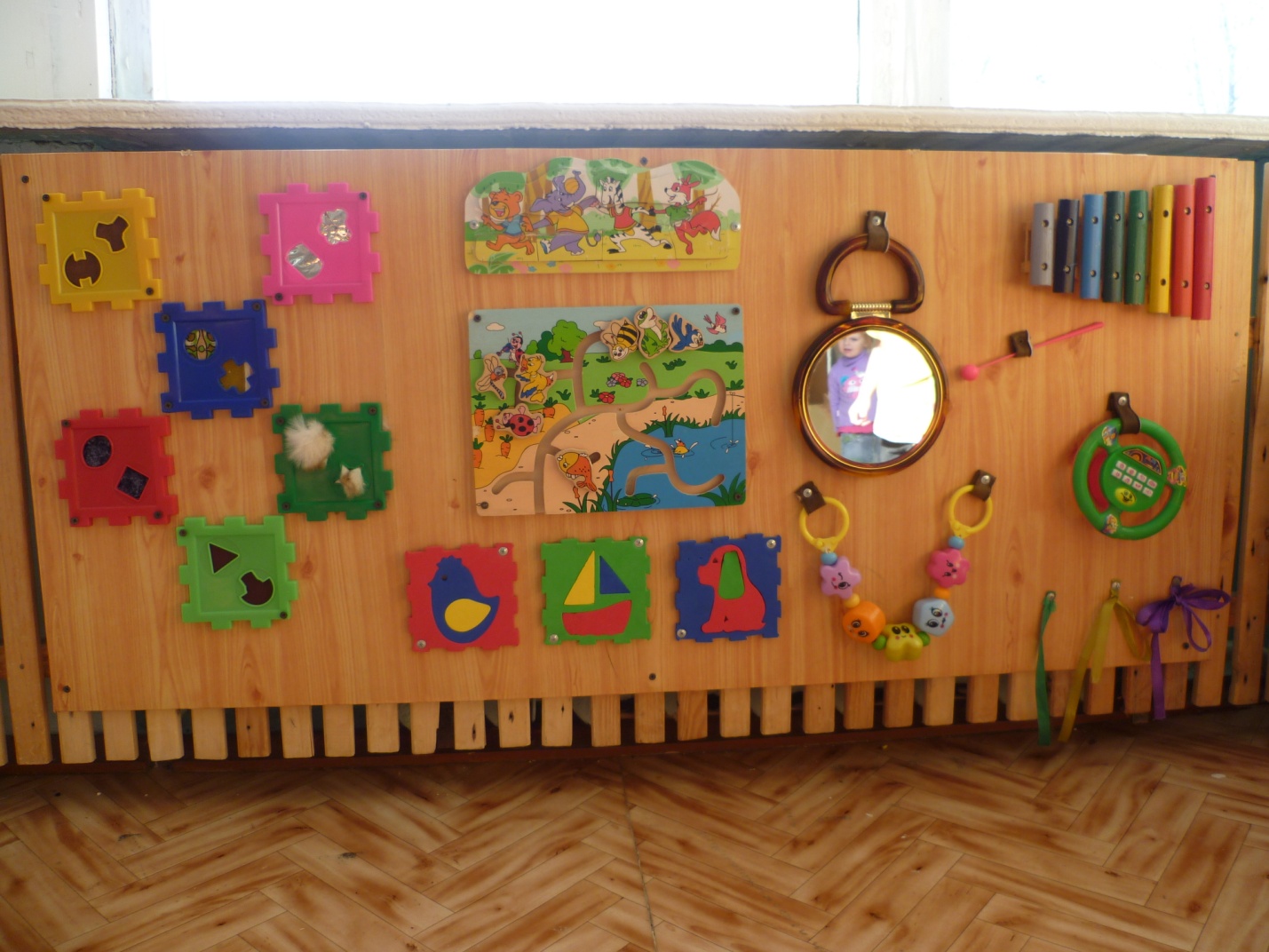 Фото 1. Многофункциональное дидактическое пособие «Сенсорное панно»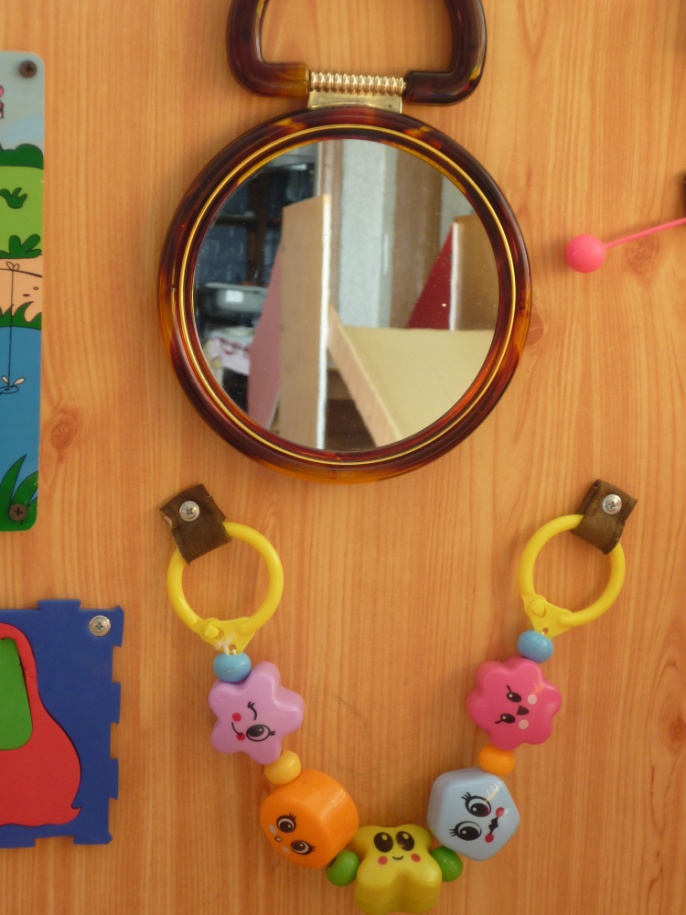 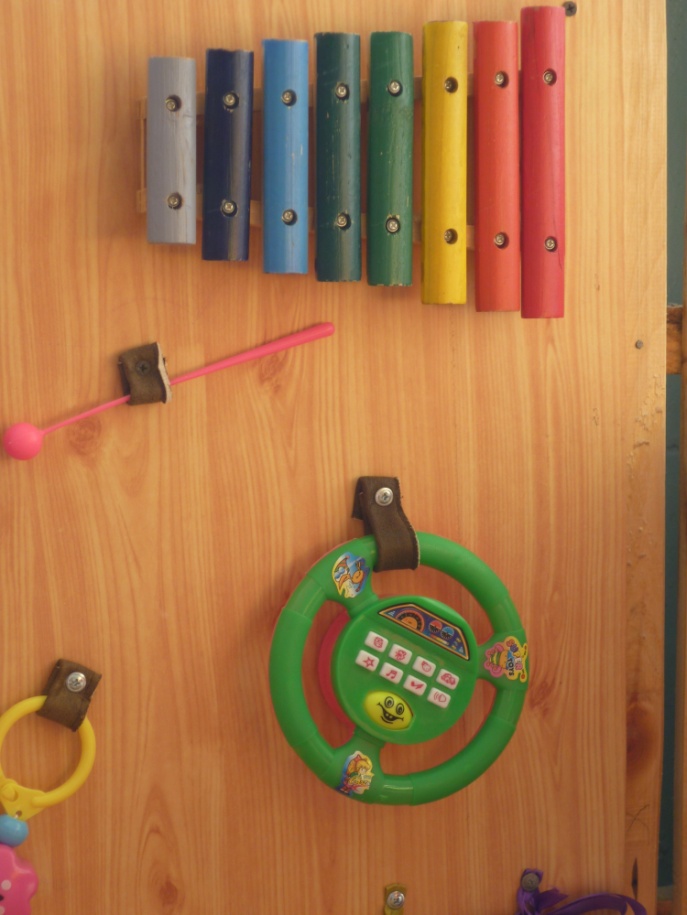 Фото 2 и 3. Игровые материалы и оборудование из пособияПриложение №2Материалы к работе с многофункциональным дидактическим пособием «Сенсорное панно»(авторская разработка воспитателей МДОУ – Лютенко Н.М. и Кирьян А.Ю.)Многофункциональность дидактического пособия «Сенсорное панно» обеспечивает работу:по освоению разговорной речи, выражая свои чувства, мысли, тактильные ощущения, настроение с опорой на зоны сенсорного панно;по математическому развитию, которое состоит в привлечении внимания детей к свойствам и соотношениям окружающих предметов (объёмные сюжетные формы, «собери картинку», логический куб с геометрическими окошками, ленточки разной длинны и цвета, погремушка (для количественного счёта);по ознакомлению с окружающим миром природы: знакомство с обитателями живой природы (поле лабиринтов, игровое поле «собери картинку»); по формированию осязательных и сенсорных навыков (логический куб со вставленными в «геометрические окошки» образцами ткани, меха, наждачной бумаги, фольги, прессованной кальки», ленточки разной длины и цвета); формирование самостоятельности действий, навыков самообслуживания: ленточки разной длины и цвета (завязывать шнурки); освоению основ гигиенической культуры (зеркало).Игровые правила: дети внимательно слушают задание педагога, стремясь максимально правильно и самостоятельно его выполнить. Обязательным является поощрение всех участников игры.Возможные варианты игр:«Найди и покажи»Цель: учить детей дифференцировать тактильные ощущения.Ход игры. Детям предлагают ощупать все вставленные в «геометрические окошки» логического куба поверхности. Предварительно поставив задачу «запомнить как можно больше тактильных ощущений». Далее каждому игроку предстоит выбрать как можно больше запомнившихся на ощупь образцов, разложенных на столе. Победители поощряются медальками.«Отгадай настроение»Цель: развивать умения отражать и угадывать эмоциональное настроение. Знакомить с мимикой и пантомимикой.Ход игры. Ведущему ребёнку предлагают выбрать на погремушке наиболее понравившееся ему мимическое выражение и повторить его перед зеркалом. Далее нужно, повернувшись к игрокам, показать, что получилось. Дети должны наиболее точно передать мимическое выражение. Можно предложить найти такое же настроение на погремушке. В роле ведущего должны побывать все дети. «Обезьянки»Цель: развивать эмоциональность детей, формировать умение подражать.Ход игры. Ведущий ребёнок смотрит в зеркало и корчит рожицу, поворачивается с этим выражением лица к детям, стоящим в кругу и показывает им получившуюся «обезьянку», те в свою очередь, подражают ведущему. Кто лучше повторит, тот и становится ведущим.«Узнай звук или мелодию»Цель: развивать слуховое внимание, умение его концентрировать, учить дифференцировать звуки.Ход игры.Детям предлагают послушать мелодию, извлечённую из звуковой игрушки или звук, полученный от игры металлофона (высокие, низкие звуки). После чего детям предстоит узнать мелодию или звук из нескольких предложенных. Правильные ответы поощряются медальками.    «Собирай-ка»Цель: закрепить цвета, стимулировать зрительную и слуховую активность, развивать тонкость и точность движений.Ход игры. Детям предлагается, ориентируясь на слух собрать цветную картинку. Например. Воспитатель даёт установку:- на красном фоне собери синего цыпленка с жёлтым крылышком;- на зелёном фоне собери красный кораблик с желтым, и синим парусом.- на синем фоне собери красного щенка с зелёным ухом. Игра повторяется несколько раз. Поощряются игроки, которые чётко и точно выполняют поставленную задачу.6. «Весёлая компания»Цель: создание  положительного эмоционального настроя, развитие  речи, воображения, мышления, умения соотносить части и целое.Ход игры. Детям предлагают из частей собрать весёлую компанию из медвежонка, слонёнка, зебры и лисёнка. Далее каждому ребёнку, можно предложить придумать историю о любом персонаже из весёлой компании или описать его.7. «Путаница»Цель: развивать речь, мышление, память, произвольное внимание, умение использовать ранее полученный опыт.Ход игры. Предложить детям разобраться в путанице, которая произошла случайно. Нужно помочь героям сюжета попасть на своё место: птичке в небо; рыбке, уточке и лягушке в пруд; пчёлке, стрекозе, божьей коровке на луг; зайчику к грядке с морковкой. При этом каждый ребёнок объясняет причину, по которой он помещает героя на это место. В качестве поощрения за активное участие в игре воспитатель вместе с детьми  готовит игрушки – оригами птиц и животных, игра продолжается.8. «Волшебные ленточки»Цель: Развивать мелкую моторику рук, координацию движений, глазомер закрепить представления о цвете и длине.Ход игры. Предложить детям завязать ленточки на панно заданной длины. Например: завяжи бантик из ленточки, которая короче жёлтой; из самой длинной ленточки; не зелёной и не жёлтой; длиннее зелёной, но короче фиолетовой и т. д. Поощряются дети, справившиеся с заданием.Интегрированная непосредственно образовательная деятельность в младшей дошкольном возрасте (с использованием игр из многофункционального дидактического пособия «Сенсорное панно»)Тема. «Знакомство с гусеницей»Программное содержание. Познакомить детей с понятием насекомые; рассказать о превращениях гусениц в бабочек. Закрепить навык лепки круглых элементов. Развивать любознательность, воображение, память, мелкую моторику рук, умение использовать ранее полученный опыт. Воспитывать интерес и бережное отношение к природе.Материал. Игрушка – гусеница, домовёнок Кузя, картинки – пособия насекомых, дидактические игры «обезьянки» и «путаница» (на сенсорном панно), пластилин, доски, влажные салфетки.Ход проведения:Домовёнок Кузя приносит малышам посылку и знакомит их гусеницей, которой очень грустно.Гусеничка:- Здравствуйте, ребята! Как я рада, что вас встретила! Вас много, и вы дружные и весёлые. А мне очень одиноко. Я вылупилась из яйца, а вокруг никого, похожего на меня! Много разных насекомых, но я не знаю, кто они. Мне стало страшно, вдруг они меня обидят? Дети:- Не расстраивайся, гусеница, сейчас мы поднимем тебе настроение. Дидактическая игра «Обезьянки». Воспитатель предлагает ребенку по смотреть в зеркало на сенсорном панно и скорчить смешную рожицу. Повернуться  к детям, а те, в свою очередь должны повторить. Чья рожица больше всего понравилась гусенице, тот и становится ведущим. Игра повторяется два – три раза). Воспитатель:- А сейчас, гусеничка мы тебе расскажем о тех, кто тебя окружает. Воспитатель по очереди расставляет картинки – пособия, спрашивает детей названия насекомых (шмель, кузнечик, муравьи, божья коровка, жук – олень, паук, бабочка). Последней показывается картинка с бабочкой.Гусеничка:- А вот это насекомое самое красивое! Как вы говорите, оно называется?Дети:- Бабочка! И название, какое ласковое. Не зря, гусеничка,  тебе бабочка понравилась. Скоро ты превратишься в куколку (демонстрируется картинка), а из куколки в бабочку, такую же красивую, как эта.Гусеничка:- Но мне всё равно будет скучно одной.Воспитатель:- Ребята, давайте порадуем гусеничку и слепим ей подружек и друзей, чтобы ей не было скучно. Посмотрите и скажите, какой формы тело у гусенички. Дети:- Круглое.Воспитатель: - Ребята, внимательно посмотрите на панно и назовите круглые предметы (зеркало, руль).- Молодцы, Сейчас, мы сделаем для гусенички сказочных подружек. Давайте, слепим шарики одинаковые и соединим между собой, ещё один шарик сделаем побольше – это будет голова. Показ воспитателем пиктограммы изготовления гусеницы- Покажите, как вы будете скатывать шарики. Дети жестами показывают- Правильно, молодцы. Для начала, давайте оторвём от большого куска пластилина несколько одинаковых маленьких кусочков, из которых будем лепить шарики.- Молодцы, приготовили пластилин, а теперь немножко поиграем.Физкультминутка:Дети лепят гусеницу.- Ребята, а теперь давайте познакомим наших гусениц с полянкой (обратить внимание на сенсорное панно), где насекомые и животные всегда дружат, у них есть свой дом. Им никогда не бывает скучно.Дидактическая игра «Путаница».- Давайте покажем гусеничке кто, где любит обитать (птичка в небе; пчелка, стрекоза, божья коровка на лугу; зайчик на грядке с морковкой). Дети объясняют по какой причине они помещают героя на местоГусеничка:- Спасибо вам ребята. Теперь у меня много новых друзей. С ними мне не будет скучно. До свидания!Приложение №3Система работы по развитию самостоятельности детей дошкольного возраста посредством дидактических игрПриложение №4Картотека дидактических игр по возрастамДидактические игры для детей 2- 4 летДидактическая игра «Найди предмет»Цель: учить сопоставлять формы предметов с геометрическими образцами.Материал. Геометрические фигуры (круг, квадрат, треугольник, прямоугольник, овал).Содержание. Дети стоят полукругом. В центре расположены два столика: на одном - геометрические формы, на втором - предметы. Воспитатель рассказывает правила игры: «Мы будем играть так: к кому подкатится обруч, тот подойдет к столу и найдет предмет шавкой же формы, какую я покажу. Ребенок, к которому подкатился обруч, выходит, воспитатель показывает круг и предлагает найти предмет такой же формы. Найденный предмет высоко поднимается, если он выбран правильно, дети. Хлопают в ладоши. Затем воспитатель катит обруч к следующему ребенку и предлагает другую форму. Игра продолжается, пока все предметы не подойдут, подобраны к образцам.Дидактическая игра «Подбери фигуру»Цель: закрепить представления детей о геометрических формах, упражнять в их назывании.Материал. Демонстрационный: круг, квадрат, треугольник, овал, прямоугольник, вырезанный из картона.Раздаточный материал: карточки с контурами 5 геометрических лото.Содержание. Воспитатель показывает детям фигуры, обводит каждую пальцем Дает задание детям: «У вас на столах лежат карточки, на которых нарисованы фигуры разной формы, и такие же фигуры на подносиках. Разложите все фигуры на карточки так, чтобы они спрятались». Просит детей обводить каждую фигуру, лежащую на подносе, а затем накладывает («прятать») ее на начерченную фигуру.Дидактическая игра «Соберем бусы»Цель: формировать умение группировать геометрические фигуры по двум свойствам (цвету и форме, величине и цвету, форме и величине), видеть простейшие закономерности в чередовании фигур.Оборудование. На полу лежит длинная лента, на ней слева направо в определенном чередовании разложены фигуры: красный треугольник, зеленый круг, красный треугольник и т. д.Дети стоят в кругу, перед ними коробки с разноцветными геометрическими фигурами.Ход игры. Воспитатель предлагает сделать бусы для новогодней елки. Показывает на ленту с разложенными геометрическими фигурами и говорит: «Посмотрите, Снегурочка уже начала их делать. Из каких фигур она решила составлять бусы? Догадайтесь, какая бусинка следующая». Дети берут по две такие же фигуры, называют их и начинают составлять бусы. Объясняют, почему выкладывают именно эту фигуру. Под руководством педагога исправляют ошибки.Затем воспитатель говорит, что бусы рассыпались и их надо собрать снова. Выкладывает на ленте начало бус, а детям предлагает продолжить. Спрашивает, какая фигура должна быть следующей, почему. Дети выбирают геометрические фигуры и раскладывают их в соответствии с заданной закономерностью.Дидактическая игра «Наш день»Цель: закрепить представление о частях суток, научить правильно употреблять слова «утро», «день», «вечер», «ночь».Оборудование. Кукла бибабо, игрушечные кровать, посуда, гребешок и т. д.; картинки, на которых показаны действия детей в разное время суток.Ход игры. Дети сидят полукругом. Воспитатель при помощи куклы производит различные действия, по которым дети должны определить часть суток: кукла встает с постели, одевается, причесывается (утро), обедает (день) и т. д. Затем воспитатель называет действие, например: «Кукла умывается», предлагает ребенку выполнить его и назвать часть суток, соответствующую этому действию (утро или вечер). Педагог читает отрывок из стихотворениях, Петрушиной:Кукла Валя хочет спать.Уложу ее в кровать.Принесу ей одеяло,Чтоб быстрее засыпалаДети укладывают куклу спать и говорят, когда это бывает. Воспитатель показывает картинки во временной последовательности и спрашивает, в какую часть суток происходят эти действия. Затем перемешивает картинки и вместе с детьми располагает их в порядке следования действий суток. Дети раскладывают свои картинки в соответствии с картинками воспитателя.Дидактическая игра «Ежик»Цель: учить соотносить предметы по величине, выделять величину в качестве значимого признака, определяющего действия; закреплять значение слов «большой», «маленький», «больше», «меньше», вводить их в активный словарь детей.Оборудование. Картонные трафареты с изображением ежей, зонтиков четырех величин.Ход игры. Педагог говорит, что сейчас он расскажет сказку о ежах: «В лесу жила семья ежей: папа, мама и двое ежат. Вот один раз ежи пошли гулять, и вышли в поле. Там не было ни дома, ни дерева (Предлагает детям найти на подносах фигурки ежей и положить их перед собой. Подходит к каждому и располагает фигурки в ряд по величине). Вдруг папа еж сказал: «Посмотрите, какая большая туча. Сейчас пойдет дождь». «Побежали в лес, - предложила мама ежиха. - Спрячемся под елкой». Но тут пошел дождь, и ежи не успели спрятаться. У вас ребята есть зонтики. Помогите ежам, дайте им зонтики. Только смотрите внимательно, кому, какой зонтик подходит. (Смотрит, используют ли дети принцип сопоставления предметов по величине). «Молодцы, теперь все ежи спрятались под зонтиками. И они благодарят вас». Педагог спрашивает кого-либо, почему он дал один зонтик папе-ежу, а другой - маме-ежихе; следующего ребенка - почему маленьким ежатам дал другие зонтики. Дети отвечают, а педагог помогает им правильно сформулировать ответ.Дидактическая игра «Помощница»Цель: Развитие мелкой и общей моторики, координации движений, ловкости; прививать трудолюбие.Ход игры: Воспитатель предлагает ребёнку переложить содержимое из одной ёмкости в другую.Оборудование: Ёмкости с наполнителями, совочки, наполнители.Дидактическая игра «Золушка»Цель: Развитие мелкой моторики, координации движений, ловкости. Знать наполнители ёмкости.  Развитие эмоционального настроя.Ход игры: Воспитатель предлагает ребёнку из одной ёмкости, где находятся разные наполнители переложить их по видам в разные ёмкости.Оборудование: Ёмкость с наполнителем, разные наполнители.Дидактическая игра «Назови машину»Цель игры. Познакомить ребёнка с названиями машин.Ход игры. Положите перед ребёнком 3-4 карточки, например, карточки с изображением автобуса, парохода и самолёта. Попросить ребёнка найти карточку с автобусом. Похвалите малыша, если он справился. Помогите, если возникли затруднения.Расскажите, что автобус большой, он возит людей по городу или даже в другие города. Назовите цвет автобуса. Расскажите ребёнку и о других машинах. Прежде чем переходить к следующим играм, убедитесь, что ребёнок хорошо ориентируется в названиях и назначении машин.Дидактическая игра «Узнай на ощупь»Цель. Формирование умения различать форму, используя тактильные ощущения.Игровой материал. Мешочек, геометрические фигуры из фанеры: круг, овал, треугольник, прямоугольник.Описание упражнения. Педагог раскладывает перед ребенком геометрические фигуры, одинаковые с теми, которые лежат в мешочке. Педагог показывает любую фигуру и просит достать из мешочка такую же. Ребенок сначала называет фигуру, которую показывает воспитатель, а потом достает из мешочка такую же. Упражнение можно проводить несколько раз по желанию ребенка.Дидактическая игра «Капитан»Цель: Развитие у детей внимания, психических процессов, координации движений, формирования умения выполнять глубокий вдох и длительный плавный выдох. Работа над артикуляционной моторикой. Создание положительного настроя. Ход игры: Воспитатель наполняет ёмкость с водой и запускает с детьми бумажные  кораблики. Предлагает подуть на кораблики, отправляя их в плавание.Оборудование: Ёмкость с водой,  бумажные кораблики.Дидактическая игра «Половинки»Цель: Развитие у детей внимания, глазомера, координации движений. Формирование ловкости, эмоционального настроя.  Ход игры: Воспитатель предлагает наполнить стаканчик водой наполовину.Оборудование: Ёмкость с водой, стаканчик.Дидактические игры для детей 4 – 5 летДидактическая игра «Найди ошибку»Цели: учить отчетливо произносить многосложные слова громко,  развивать слуховое внимание.Ход игры: Воспитатель показывает игрушку и называет заведомо неправильное действие, которое якобы производит это животное. Дети должны ответить, правильно это или нет, а потом перечислить те действия, которые на самом деле может совершать данное животное. Например: «Собака читает. Может собака читать?» Дети отвечают: «Нет». А что может делать собака? Дети перечисляют. Затем называются другие животные.Дидактическая игра «Доскажи слово»Цели: учить отчетливо произносить многосложные слова громко,  развивать слуховое внимание.Ход игры: Воспитатель произносит фразу, но не договаривает слог в последнем слове. Дети должны закончить это слово.Ра-ра-ра — начинается иг ….Ры-ры-ры — у мальчика ша...Ро-ро-ро — у нас новое вед...Ру-ру-ру — продолжаем мы иг..Ре-ре-ре — стоит дом на го...Ри-ри-ри — на ветках снеги...Ар-ар-ар — кипит наш само....Ры-ры-ры — детей много у го...Дидактическая игра «Так бывает или нет»Цели: учить замечать непоследовательность в суждениях,  развивать логическое мышление.Ход игры: Воспитатель объясняет правила игры: Я буду рассказывать историю, в которой вы должны заметить то, чего не бывает. «Летом, когда ярко светило солнце, мы с ребятами вышли на прогулку. Сделали из снега снеговика и стали кататься на санках». «Наступила весна. Все птицы улетели в теплые края. Медведь залез в свою берлогу и решил проспать всю весну...»Дидактическая игра «Какое время года?»Цели: учить соотносить описание природы в стихах или прозе с определенным временем года;  развивать слуховое внимание, быстроту мышления.Ход игры: Дети сидят на скамейке. Воспитатель задает вопрос «Когда это бывает?» и читает текст или загадку о разных временах года.Дидактическая игра «Где что можно делать?»Цели: активизация в речи глаголов, употребляющихся в определенной ситуации.Ход игры: Воспитатель задает вопросы, дети отвечают на них.Что можно делать в лесу? (Гулять; собирать ягоды, грибы; охотится; слушать пение птиц; отдыхать). Что можно делать на реке? Что делают в больнице?Дидактическая игра «Кто (что) летает?»Цели: закрепить знания о животных, насекомых, птицах,  развивать  внимание, память.Ход игры: Дети стоят в кругу. Выбранный ребенок называет какой-нибудь предмет или животное, причем поднимает обе руки вверх и говорит: «Летит». Когда называется предмет, который летает, все дети поднимают обе руки вверх и говорят «Летит», если нет, руки не поднимают. Если кто-то из детей ошибается, он выходит из игры.Дидактическая игра «Что за насекомое?»Цели: уточнять и расширять представления о жизни насекомых осенью, учить описывать насекомых по характерным признакам, воспитывать заботливое отношение ко всему живому,  развивать внимание.Ход игры: Дети делятся на 2 подгруппы. Одна подгруппа описывает насекомое, а другая - должна угадать, кто это. Можно использовать загадки. Затем свои вопросы задает другая подгруппа.Дидактическая игра «Загадай, мы отгадаем»Цели: закрепить знания о растениях сада и огорода; умение называть их признаки, описывать и находить их по описанию,  развивать внимание.Ход игры: Дети описывают любое растение в следующем порядке6 форма, окраска, вкус. Водящий по описанию должен узнать растение.Дидактическая игра «А что потом?»Цели: закрепить знание детей о частях суток, о деятельности детей в разное время суток; развивать речь, память.Ход игры:  Дети садятся полукругом. Воспитатель объясняет правила игры: Помните, мы с вами говорили о том, что мы делаем в детском саду в течении всего дня? А сейчас поиграем и узнаем, все ли вы запомнили. Будем рассказывать по порядку о том. Что мы делаем в детском саду с самого утра. Кто ошибется, сядет на последний стул, а все остальные передвинутся. Можно ввести игровой такой момент: воспитатель поет песенку «камешек у меня. Кому дать? Кому дать? Тот и будет отвечать».Воспитатель начинает: «Мы пришли в детский сад. Поиграли на участке. А что было потом?» Передает камешек кому-либо из играющих. Тот отвечает: «Делали гимнастику» - «А потом?». Передает камешек другому ребенку. Игра продолжается, пока дети не назовут последнее — уход домой.Примечание. Использовать камешек или другой предмет целесообразно, так как отвечает не тот, кому хочется, а тот, кому он достанется. Это заставляет всех детей быть внимательными и готовыми отвечать.Дидактическая игра «Четвертый лишний»Цель: развивать внимание, сообразительность, речь доказательнуюХод игры: послушайте и скажите, какое слово лишнее и почему: - тарелка, стакан, корова, чашка;- чашка, стакан, тарелка, кружка.Дидактическая игра «Назови одним словом»Цель: учить обогащать предметы одним словом, обогащать словарный запас.Материал: картинки с избражением пианино, скрипки, барабана, пилы, топора, рубанка, швейной машинки, ножниц, иголки и т.д.Ход игры: сгруппируйте эти предметы. Вопросы: как эти предметы можно назвать одним словом? Почему так можно сгруппировать? Придумай для любой группы свое условное обозначение.Дидактическая игра «Узнай по описанию»Цель: продолжать учить составлять описательные рассказы, узнавать предмет по описаниюМатериал: изображения предметов с незначительными отличиями во внешнем видеХод игры: у каждого из детей по 2-3 картинки. Воспитатель описывает какой-нибудь предмет. Дети должны угадать, о каком изображении идет речь и показывать его.Усложнение:дети объясняют свой выборроль водящего выполняет ребенокДидактические игры для детей 5 - 7 летДидактическая игра «Угадай, что где растет»Дидактическая задача. Уточнить знания детей о названии и месте произрастания растения; развивать внимание, сообразительность, память.Игровое действие. Дети сидят на стульчиках или стоят в кругу. Воспитатель (или ребенок) кидает кому-нибудь из детей мяч, называя при этом место, где растет данное растение: сад, огород, луг, поле, лес.Правила игры. Отвечает тот, кому брошен мяч. За быстрый и правильный ответ ребенок получает фишку. Выигрывает тот, кто наберет больше фишек.Примечания.1. В этой игре детей можно разделить на звенья. Звено, набравшее больше фишек, получает флажок.2. Рекомендуем и другой вариант этой игры (игра с картинками) — по типу лото. Играют 4—5 человек. У каждого — большая картинка, на которой нарисован, например, огород, или сад, или поле. Ведущий поднимает маленькую картинку и называет растение, изображенное на ней. Эту картинку берет тот, у кого есть соответствующая большая. Выигрывает тот, кто правильно отберет все свои картинки.3. Игру можно проводить и в средней группе.Дидактическая игра «Весной, летом, осенью»Подготовка к игре. Воспитатель приготавливает три большие картинки с изображением весны, лета и осени и маленькие, на которых нарисованы растения, цветущие весной, летом, осенью.Дидактическая задача. Уточнить знания детей о времени цветения отдельных растений (например, нарцисс, тюльпан — весной; золотой шар, астры — осенью и т. д.); учить детей классифицировать по этому признаку, развивать их память, сообразительность.Игровое действие. Игра может быть проведена так же, как и «Когда это бывает?», «Угадай, что где растет».Дидактическая игра «Магазин «Фрукты, ягоды»Подготовка к игре. Педагог подбирает картинки (или муляжи), изображающие известные детям фрукты и ягоды. Изображение должно быть реалистическим, красочным.Дидактическая задача. Развивать умение детей точно описывать внешний вид (цвет, форму), вкус, место произрастания фруктов и ягод; проверить, правильно ли они понимают и умеют пользоваться обобщающими словами фрукты, ягоды.Игровое действие. Дети выбирают продавца. Покупатель подходит к столу, на котором разложены картинки (или муляжи). Не называя, он описывает фрукты или ягоды, которые хочет купить. Например: «Я хочу купить ягоды. Они растут в лесу на маленьких кустиках. Ягоды небольшие, черного и темно-синего цвета, круглые, как горошинки, немного приплюснуты сверху, сочные и сладкие. Из этих ягод получается вкусная начинка к пирогам и кисель» (черника).Правила игры. Ребенок должен так описать картинку, чтобы продавец понял, какие фрукты или ягоды он хочет купить.
Продавец продает фрукты и ягоды (отдает картинку) только тому, кто правильно выполнил задание.Примечания.1. По этому же принципу может быть проведена игра «Магазин «Овощи, фрукты».2. Игра может быть рекомендована и для детей средней группы. Подбор картинок осуществляется в соответствии с программными задачами.Дидактическая игра «Кто летает, прыгает, плавает?»Подготовка к игре. Педагог подбирает картинки с изображением знакомых детям животных, птиц, насекомых, пресмыкающихся, которые могут быть классифицированы по принципу: «летают», «прыгают», «плавают». Изображение должно быть реалистическим, четким, без лишних деталей. К игре должны быть также приготовлены 3 цветных квадрата (круга, треугольника), условно обозначающие классификацию: «летают» — зеленый, «прыгают» — желтый, «плавают» — синий.Дидактическая задача. Уточнить знание детей о способах передвижения животных; развивать умение классифицировать по этому признаку; развивать внимание, память.Игровое действие. Дети выбирают трех звеньевых, которым воспитатель дает по одному условному знаку, например квадраты разного цвета (у кого какой квадрат, дети не знают). Всем остальным он раздает картинки с изображением животных. По команде ведущего дети, у которых картинки с изображением тех, кто летает, собираются вокруг звеньевого, держащего, например, зеленый квадрат; с изображением тех, кто прыгает, — вокруг звеньевого с желтым квадратом; тех, кто плавает,— вокруг звеньевого с синим квадратом.Правила игры. Дети не должны знать заранее, какого цвета квадрат у звеньевого. Звеньевой поднимает квадрат по команде ведущего.Выигрывает звено, которое быстрее выполнило задание, правильно назвало изображенных животных, птиц, насекомых и пр.Примечание. Игра может быть усложнена: 1) включены новые задания: «Кто ползает, бегает?»; 2) увеличено количество картинок.Дидактическая игра «Выполни команду»Цель: Развивать внимание, умение выделять признаки предмета.Ход игры: Определенной группе детей предлагается выполнить какое-либо упражнение, движение, действие. Основанием для выделения такой группы являются общие признаки в одежде или во внешнем виде принадлежащих детям игрушек. Например, взрослый говорит:— Сейчас я буду отдавать команды, но выполнять их будут не все, а только те дети, про которых я скажу. Будьте внимательны. Подойдите ко мне только дети в белых носочках! Подпрыгните, дети с синими флажками! Покружитесь, девочки с красными флажками!Дидактическая игра «Угадай игрушку»Цель: Формировать умение находить предмет, ориентируясь на его основные признаки.Ход игры: Предлагаем вниманию детей 3—4 игрушки. Дети называют их. Затем сообщаем, что сейчас будем рассказывать об игрушке, не называя ее. Дети должны прослушать описание и сказать, что это за игрушка. Вначале следует указывать на 1—2 признака, постепенно их число увеличивают до трех-четырех.Дидактическая игра «Что напутал Буратино?»Цель: Находить ошибки в описании и исправлять их.Ход игры: В гости к детям приходит Буратино со своим другом Утенком. Буратино хочет показать, как он научился рассказывать. Рассказывает об Утенке, допуская ошибки и неточности в описании, например: «У Утенка синий клюв и маленькие лапы. Он кричит: «Мяу!» Дети должны заметить все неточности и ошибки и исправить их.Дидактическая игра «Гуляем по зоопарку».Цель: Развитие произвольной памяти; внимания, наблюдательности. Ребенку дают 10 картинок с изображениями разных животных и предлагают внимательно рассмотреть их. Время 3-5 минут. Потом картинки следует убрать. Ребенку предлагается закрыть глаза и представить, что мы гуляем по зоопарку. Инструкция: «Я буду называть тебе зверей, ты должен вспомнить тех, кого я не назвала». Итак, лиса, волк, ежик, жираф, слон… Задание 1. Перечисли животных, которые были на картинках. Задание 2. Ребенку опять дают 10 картинок, что и в начале и просят назвать и показать тех животных, которые были в начале. Задание 3. Найди на картинках животных, которых назвал ты. Задание 4. Картинки убираются. Ребенка просят вспомнить животных в том порядке, в каком они назывались. Задание 5. Перечисли всех животных, которых ты знаешь. Дидактическая игра «Разрезанная картинка». Цель: Развитие произвольной памяти, наблюдательности, логического мышления. Упражнять в умении определять группу предметов, объединенных по общему признаку, посторонний предмет. Материал: цветная открытка (картинка) с изображением предмета разрезается на несколько частей. Инструкция: «Видишь, картинка сломалась. Почини ее». Если ребенок не справляется с заданием, то ему предлагается упрощенный вариант. Далее следует опять предложить ему собрать первую картинку – пусть пробует различные варианты, не следует торопить его. Задание 1. Картинка убирается, и ребенка просят по памяти нарисовать ее. Если при выполнении задания обнаруживается хоть одно несоответствие оригиналу, то эту ошибку надо обязательно обсудить с ребенком. Для этого можно использовать следующие вопросы: - Что изображено на картинке? - Какой формы твой рисунок? - Какого цвета твой рисунок? При этом необходимо обсудить наличие или отсутствие деталей, штрихов и т.д. в рисунке ребенка.Приложение №5Работа с родителями воспитанников, направленная на развитие самостоятельности дошкольниковКонсультация для родителей «Роль дидактической игры в семье и в детском саду»Дидактические игры — одно из средств воспитания и обучения детей дошкольного возраста. В игре ребенок развивается физически, приучается преодолевать трудности. У него воспитывается сообразительность, находчивость, инициатива.Программа воспитания в детском саду предъявляет к дидактическим играм большие требования. В ней говорится: «С помощью дидактических игр воспитатель осуществляет сенсорное воспитание детей, развивает познавательные процессы (любознательность, понимание взаимосвязи простейших явлений и т. д.). Он использует игру как средство развития мышления, речи, воображения, памяти, расширения и закрепления представлений об окружающей жизни».В теории и практике дошкольного воспитания существует следующая классификация дидактических игр:а) с игрушками и предметами;б) настолько-печатные;в) словесные.Вводить новые игры нужно постепенно. Они должны быть доступны детям и вместе с тем требовать определенного напряжения сил, способствовать их развитию и самоорганизации.Характерные особенности дидактических игр заключаются в том, что они создаются взрослыми с целью обучения и воспитания детей. Однако, созданные в дидактических целях, они остаются играми. Ребенка в этих играх привлекает, прежде всего, игровая ситуация, а играя, он незаметно для себя решает дидактическую задачу.Каждая дидактическая игра включает в себя несколько элементов, а именно: дидактическую задачу, содержание, правила и игровые действия. Основным элементом дидактической игры является дидактическая задача. Она тесно связана с программой занятий. Все остальные элементы подчинены этой задаче и обеспечивают ее выполнение.Дидактические задачи разнообразны. Это может быть ознакомление с окружающим (природа, животный и растительный мир, люди, их быт, труд, события общественной жизни), развитие речи, (закрепление правильного звукопроизношения, обогащение словаря, развитие связной речи и мышления). Дидактические задачи могут быть связаны с закреплением элементарных математических представлений.Содержанием дидактических игр является окружающая действительность (природа, люди, их взаимоотношения, быт, труд, события общественной жизни и др.).Большая роль в дидактической игре принадлежит правилам. Они определяют, что и как должен делать в игре каждый ребенок, указывают путь к достижению цели. Правила помогают развивать у детей способности торможения (особенно в младшем дошкольном возрасте). Они воспитывают у детей умение сдерживаться, управлять своим поведением.Детям младшего дошкольного возраста очень трудно соблюдать очередность. Каждому хочется первым вынуть игрушку из «чудесного мешочка», получить карточку, назвать предмет и т. д. Но желание играть и играть в коллективе детей постепенно подводит их к умению тормозить это чувство, т. е. подчиняться правилам игры.Благодаря наличию игровых действий дидактические игры, применяемые на занятиях, делают обучение более занимательным, эмоциональным, помогают повысить произвольное внимание детей, создают предпосылки к более глубокому овладению знаниями, умениями и навыками.Дидактические игры способствуют формированию у детей психических качеств: внимания, памяти, наблюдательности, сообразительности. Они учат детей применять имеющиеся знания в различных игровых условиях, активизируют разнообразные умственные процессы и доставляют эмоциональную радость детям.Игра незаменима как средство воспитания правильных взаимоотношений между детьми. В ней ребенок проявляет чуткое отношение к товарищу, учится быть справедливым, уступать в случае необходимости, помогать в беде и т. д. Поэтому игра является прекрасным средством воспитания коллективизма.Дидактические игры способствуют и художественному воспитанию — совершенствованию движений, выразительности речи, развитию творческой фантазии, яркой, проникновенной передаче образа.Дети всех возрастных групп играют в куклы. Такие игры, как «Угощение куклы», «Купание куклы», «Прогулка с куклой», «Укладывание куклы спать» и другие, используются в основном для закрепления, уточнения и расширения бытового словаря и развития связной речи, и меньше всего обращается внимание на использование этих игр с воспитательной целью. Кукла — любимая игрушка детей. Они обращаются с ней так, как мама обращается со своим ребенком. Это формирует у детей такие положительные качества, как бережное отношение к кукле, нежность, ласка, внимание, желание видеть куклу всегда чистой, опрятной, причесанной. Если взрослые будут прививать в процессе игр эти качества,— ребенок не бросит куклу на пол, не будет таскать ее за ногу. Сформированные положительные моральные качества будут постепенно переноситься на взаимоотношения самих детей.Многие дидактические игры подводят детей к обобщению и классификации, к употреблению слов, обозначающих обобщенные понятия (чайная, столовая, кухонная посуда, мебель, одежда, обувь, продукты).Дидактические игры - незаменимое средство обучения детей преодолению различных затруднений в умственной и нравственной их деятельности. Эти игры таят в себе большие возможности и воспитательного воздействия на детей дошкольного возраста.Консультация для родителей «Дидактическая игра в жизни ребенка»Дидактическая игра – это игра только для ребенка. Для взрослого она – способ обучения. В дидактической игре усвоение знаний выступает как побочный эффект. Цель дидактических игр, игровых приемов обучения – облегчить переход к учебным задачам, сделать его постепенным.Дидактические игры, являются одним из эффективных средств развития познавательного интереса к предмету. При этом родители должны знать, что игры, могут всегда реализовать поставленную цель, если они: будут подобраны в соответствии возможностями ребенка; будут подобраны с учетом того, чтобы основное содержание их отвечало обучающей цели занятия; будут служить дисциплинарным средством, воспитывать выдержку, терпение ребенка, (поскольку для детей с нарушением социально-эмоционального взаимодействия характерны легкая возбудимость, быстрая отвлекаемость, трудность сосредоточения внимания на главном). Дидактические игры способствуют порождению интереса к приобретаемым знаниям, умениям и навыкам.Интерес повышает роль, создает бодрое, радостное настроение, повышает эффективность усвоения материала и трудового усилия. Интерес облегчает преодоление трудностей, повышает темп работы, улучшает ее качество и во время проведения дидактических игр, резко повышает активность, инициативность даже обычно инертных, вялых детей, дисциплинирует самых трудных и неспокойных.Включение в занятие дидактических игр делает процесс обучения интересным и занимательным, создает у детей бодрое рабочее настроение, облегчает преодоление трудностей в усвоении учебного материала. Разнообразные игровые действия, при помощи которых решается та или иная умственная задача, поддерживают и усиливают интерес к происходимому.Из всего существующего многообразия различных видов игр именно дидактические игры самым тесным образом связаны с учебно-воспитательным процессом. Они используются в качестве одного из способов обучения различным учебным предметам.Дидактические игры как метод обучения содержат в себе большие потенциальные возможности активизации процесса обучения.Приложение №6Работа с педагогами, направленная на развитие самостоятельности дошкольниковКонсультация для воспитателей «Организация самостоятельной деятельности детей и планирование»Мастерство воспитателя чаще всего проявляется в организации самостоятельной деятельности детей. Как направить каждого ребёнка на полезную и интересную игру, не подавляя его активности и инициативы? Как чередовать игры и распределять детей в групповой комнате, на участке, чтобы им было удобно играть, не мешая друг другу? Как устранить возникающие между ними недоразумения и конфликты? От умения быстро решить эти вопросы зависит всестороннее воспитание детей, творческое развитие каждого ребёнка.В дошкольной педагогике имеется много методов и приёмов воздействия на детей, выбор которых зависит от конкретной ситуации. Иногда воспитатели при знакомстве с передовым педагогическим опытом (в печати, во время просмотра открытых занятий, игр) обнаруживает новые приёмы руководства и оформления игровых зон и механически переносят их в свою работу, не получая при этом желаемого результата.Методические приёмы приносят результат в тех случаях, если воспитатель применяет их системно, учитывает общие тенденции психического развития детей, закономерности формируемой деятельности, если педагог хорошо знает и чувствует каждого ребёнка.Овладев с помощью взрослых основными способами действия, характерных для той или иной деятельности, дети могут использовать их в тех же или несколько изменённых условиях. Для этого надо, что бы в групповой комнате и на участке были созданы условия для разнообразной самостоятельной деятельности малышей. Каждый вид игрушек и пособий следует хранить в определённом порядке. Это позволит детям найти нужный предмет, а после игры убрать его на место. Важно продумать, как наиболее рационально распределить игровой материал, чтобы дети могли заняться разнообразной деятельностью, не мешая друг другу.Спокойное место в группе отводится для самостоятельных игр с дидактическими игрушками, рассматривания картинок, игр. Дидактические игрушки, книги хранятся в открытом шкафу, рядом со столами, за которыми дети играют и рассматривают книги. Более сложные дидактические игрушки, игрушки – забавы должны быть видны детям. Лучше, если они будут лежать на полке выше роста ребёнка, чтобы взрослый мог не только помочь взять игрушку, но и проследить за игрой ребёнка.С дидактическими пособиями и игрушками (пирамидами, матрёшками, вкладышами) дети под наблюдением воспитателя играют самостоятельно или с небольшой помощью взрослого. Так у малышей закрепляются знания, полученные на занятиях, и умения самостоятельно пользоваться дидактическими игрушками.Материалы для изобразительной деятельности (карандаши, бумага, мелки) целесообразно хранить в закрытом шкафу, так как самостоятельно малыши ещё не умеют пользоваться этими предметами по назначению (для рисования, лепки), но уже свободно рисуют мелом на доске, палочкой на снегу, песке.Малышам нужны и живые объекты для наблюдения (рыбки, птицы), и природный материал (шишки, жёлуди, каштаны). Для развития ходьбы, бега и подвижных игр в групповой должно быть достаточно свободного места. Мебель, крупные игрушки и пособия размещают так, чтобы дети легко могли проходить между ними, подходить к ним с разных сторон. Чёткое распределение игрушек и пособий в комнате и на участке, их размещение, художественное оформление создают порядок и уют. Но это не означает, что каждый вид игрушек и пособий должен использоваться изолированно. Многие из них могут применяться в сюжетных играх. Так в «дом» дети могут попасть через «двери» в виде обруча или дуги, а в «магазин» - по лесенке или доске перед входом в дом. Короткие шнуры, палки, природный материал – удивительные и не заменимые никакими совершенными игрушками предметы для игры.После завершения игры дети вместе с воспитателем убирают все игрушки в отведённые места. Даже в разгар игры не должно быть такой картины; под стулом валяется кем-то забытый заяц, на полу – разбросанные кубики и другие игрушки. Если же дети развернули интересную игру, соорудив постройку и разместив игрушки в необычных местах, целесообразно её не разбирать, чтобы продолжить игру после сна или прогулки.Обеспечение игровым материалом – важное, не единственное условие, побуждающее малыша к самостоятельной игре.Развитие самостоятельной деятельности детей зависит от содержания и формы непосредственного общения педагога с каждым ребёнком. Это общение, какими бы педагогическими приёмами оно ни осуществлялось, должно протекать в форме равноправного доброжелательного сотрудничества взрослого с детьми. Оно должно направлять малышей на самостоятельное воспроизведение знаний, умений, способов действия с предметами, полученное на занятиях и в совместной деятельности со взрослым. Педагогу следует поощрять проявление активности, инициативы и выдумки детей.Обращаясь к одному ребёнку или группе детей, воспитатель говорит тихо, чтобы не отвлекать других от занятий. Малыши не воспринимают обращения, адресованного всем детям. Ребёнка надо назвать по имени, дать индивидуальное поручение. Детям раннего возраста непонятна монотонная, невыразительная речь, они чутко улавливают весёлые, ласковые интонации в голосе. Если воспитатель сам умеет и любит играть, он понимает настроение играющих, общается с ними искренне, заинтересованно, не пользуется стандартными заученными фразами и словами.Опытный воспитатель внимательно наблюдает за играющими детьми. Он может ходить, стоять, сидеть, но всегда занимает такую позицию, чтобы, обращаясь к одному ребёнку или нескольким детям, не выпускать из поля зрения остальных. К каждому воспитаннику в течение самостоятельной игры можно подойти и обратиться не менее 3-5 раз; с заскучавшим ребёнком – поиграть в «прятки», приласкать его; другому – показать, как правильно сложить пирамиду; третьему – привести в порядок костюм, поговорить с ним о впечатлениях после поездки в метро.Организуя самостоятельную деятельность детей, воспитатель особое значение придаёт формированию доброжелательных отношений между ними. Он показывает малышам, как можно вместе играть в дидактические и подвижные игры, как вдвоём посмотреть картинки, как пожалеть упавшего сверстника, помочь ему.С детьми обращаются ровно, спокойно, терпеливо. Недопустимы со стороны воспитателя и других сотрудников окрики раздражённый, громкий разговор, постоянные порицания. Речь воспитателя – не только образец для подражания. От того, как взрослый обращается к детям, во многом зависит его педагогический успех. Существует хорошее правило: во время занятий не отвлекать воспитателя от детей. Это правило относится и к организации, и к проведению игры., во время которой недопустимы разговоры на посторонние темы с помощником воспитателя и другими сотрудниками. Во время бодрствования детей целесообразно входить, обращаясь к детям, включаться в игру педагогу-методисту, заведующему, медицинской сестре, слесарю и другим сотрудникам детского сада.Планирование системы педагогических мероприятий, с одной стороны, должно направлять детей на отображение в игре разнообразных, новых для них явлений окружающей действительности, с другой стороны, усложняет способы и средства воспроизведения этой действительности. Знания детей об окружающей жизни, полученные из разных источников, определяют содержание игровых задач, тему сюжета. От умелого усложнения способов и средств решения игровых задач зависит формирование самой игры.Расширение знаний детей предусматривается на занятиях или во время специальных наблюдений. При этом устанавливается связь между прошлым опытом детей и новыми знаниями. Приобретённые сведения и впечатления детей учитываются при планировании воспитательной работы по руководству игрой.2013-2014 гг.2013-2014 гг.2013-2014 гг.Низкий уровеньСредний уровеньВысокий уровень60%25%15%2015-2016 гг.2015-2016 гг.2015-2016 гг.Низкий уровеньСредний уровеньВысокий уровень7%38%55%Бабочка летела, над цветком порхала.Села, посидела и нектар поела.Два своих больших крыла опустила, подняла.Полетела дальше, чтобы мир был краше.Медленный бег на носочках, руки делают взмахи вверх – внизПрисесть, покачать головой вверх – внизВстать, опустить и понять выпрямленные рукиМедленный бег на носочках, руки делают взмахи вверх – внизМесяцМесяцМесяцНеделиНеделиНазвание мероприятияНазвание мероприятияЦель мероприятияРАБОТА С ВОСПИТАННИКАМИДошкольники 2 – 4 летРАБОТА С ВОСПИТАННИКАМИДошкольники 2 – 4 летРАБОТА С ВОСПИТАННИКАМИДошкольники 2 – 4 летРАБОТА С ВОСПИТАННИКАМИДошкольники 2 – 4 летРАБОТА С ВОСПИТАННИКАМИДошкольники 2 – 4 летРАБОТА С ВОСПИТАННИКАМИДошкольники 2 – 4 летРАБОТА С ВОСПИТАННИКАМИДошкольники 2 – 4 летРАБОТА С ВОСПИТАННИКАМИДошкольники 2 – 4 летСентябрь1 – 2 неделя1 – 2 неделя1 – 2 неделяДидактическая игра «Найди предмет»Дидактическая игра «Найди предмет»Учить сопоставлять формы предметов с геометрическими образцами.Учить сопоставлять формы предметов с геометрическими образцами.Сентябрь3 – 4 неделя3 – 4 неделя3 – 4 неделяДидактическая игра «Соберем бусы»Дидактическая игра «Соберем бусы»Формировать умение группировать геометрические фигуры по двум свойствам (цвету и форме, величине и цвету, форме и величине), видеть простейшие закономерности в чередовании фигур.Формировать умение группировать геометрические фигуры по двум свойствам (цвету и форме, величине и цвету, форме и величине), видеть простейшие закономерности в чередовании фигур.Октябрь1 – 2 неделя1 – 2 неделя1 – 2 неделяДидактическая игра «Подбери фигуру»Дидактическая игра «Найди предмет»Дидактическая игра «Подбери фигуру»Дидактическая игра «Найди предмет»Закрепить представления детей о геометрических формах, упражнять в их назывании.Игра на закреплениеЗакрепить представления детей о геометрических формах, упражнять в их назывании.Игра на закреплениеОктябрь3 – 4 неделя3 – 4 неделя3 – 4 неделяДидактическая игра «Соберем бусы»Дидактическая игра «Наш день»Дидактическая игра «Соберем бусы»Дидактическая игра «Наш день»Игра на закреплениеЗакрепить представление о частях суток, научить правильно употреблять слова «утро», «день», «вечер», «ночь».Игра на закреплениеЗакрепить представление о частях суток, научить правильно употреблять слова «утро», «день», «вечер», «ночь».Ноябрь1 – 2 неделя1 – 2 неделя1 – 2 неделяДидактическая игра «Ежик»Дидактическая игра «Подбери фигуру»Дидактическая игра «Ежик»Дидактическая игра «Подбери фигуру»Учить соотносить предметы по величине, выделять величину в качестве значимого признака, определяющего действия; закреплять значение слов «большой», «маленький», «больше», «меньше», вводить их в активный словарь детей.Игра на закреплениеУчить соотносить предметы по величине, выделять величину в качестве значимого признака, определяющего действия; закреплять значение слов «большой», «маленький», «больше», «меньше», вводить их в активный словарь детей.Игра на закреплениеНоябрь3 – 4 неделя3 – 4 неделя3 – 4 неделяДидактическая игра «Помощница» Дидактическая игра «Наш день»Дидактическая игра «Помощница» Дидактическая игра «Наш день»Развитие мелкой и общей моторики, координации движений, ловкости; прививать трудолюбие.Игра на закреплениеРазвитие мелкой и общей моторики, координации движений, ловкости; прививать трудолюбие.Игра на закреплениеДекабрь1 – 2 неделя1 – 2 неделя1 – 2 неделяДидактическая игра «Волшебные ленточки» Дидактическая игра «Ежик»Дидактическая игра «Волшебные ленточки» Дидактическая игра «Ежик»Развивать мелкую моторику рук, координацию движений, глазомер закрепить представления о цвете и длине.Игра на закреплениеРазвивать мелкую моторику рук, координацию движений, глазомер закрепить представления о цвете и длине.Игра на закреплениеДекабрь3 – 4 неделя3 – 4 неделя3 – 4 неделяДидактическая игра «Отгадай настроение»Дидактическая игра «Помощница» Дидактическая игра «Отгадай настроение»Дидактическая игра «Помощница» Развивать умения отражать и угадывать эмоциональное настроение. Знакомить с мимикой и пантомимикой.Игра на закреплениеРазвивать умения отражать и угадывать эмоциональное настроение. Знакомить с мимикой и пантомимикой.Игра на закреплениеЯнварь3 – 4 неделя3 – 4 неделя3 – 4 неделяДидактическая игра «Обезьянки»Дидактическая игра «Волшебные ленточки» Дидактическая игра «Обезьянки»Дидактическая игра «Волшебные ленточки» Развивать эмоциональность детей, формировать умение подражать.Игра на закреплениеРазвивать эмоциональность детей, формировать умение подражать.Игра на закреплениеФевраль1 – 2 неделя1 – 2 неделя1 – 2 неделяДидактическая игра «Веселая компания»Дидактическая игра «Золушка»Дидактическая игра «Веселая компания»Дидактическая игра «Золушка»Создание положительного эмоционального настроя, развитие  речи, воображения, мышления, умения соотносить части и целое.Развитие мелкой моторики, координации движений, ловкости. Знать наполнители ёмкости.  Развитие эмоционального настроя.Создание положительного эмоционального настроя, развитие  речи, воображения, мышления, умения соотносить части и целое.Развитие мелкой моторики, координации движений, ловкости. Знать наполнители ёмкости.  Развитие эмоционального настроя.Февраль3 – 4 неделя3 – 4 неделя3 – 4 неделяДидактическая игра «Капитан»Дидактическая игра «Обезьянки»Дидактическая игра «Капитан»Дидактическая игра «Обезьянки»Развитие у детей внимания, психических процессов, координации движений, формирования умения выполнять глубокий вдох и длительный плавный выдох. Работа над артикуляционной моторикой. Создание положительного настроя.Игра на закреплениеРазвитие у детей внимания, психических процессов, координации движений, формирования умения выполнять глубокий вдох и длительный плавный выдох. Работа над артикуляционной моторикой. Создание положительного настроя.Игра на закреплениеМарт1 – 2 неделя1 – 2 неделя1 – 2 неделяДидактическая игра «Собирай-ка»Дидактическая игра «Веселая компания»Дидактическая игра «Собирай-ка»Дидактическая игра «Веселая компания»Закрепить цвета, стимулировать зрительную и слуховую активность, развивать тонкость и точность движений.Игра на закреплениеЗакрепить цвета, стимулировать зрительную и слуховую активность, развивать тонкость и точность движений.Игра на закреплениеМарт3 – 4 неделя3 – 4 неделя3 – 4 неделяДидактическая игра «Путаница»Дидактическая игра «Золушка»Дидактическая игра «Путаница»Дидактическая игра «Золушка»Развивать речь, мышление, память, произвольное внимание, умение использовать ранее полученный опыт.Игра на закреплениеРазвивать речь, мышление, память, произвольное внимание, умение использовать ранее полученный опыт.Игра на закреплениеАпрель1 – 2 неделя1 – 2 неделя1 – 2 неделяДидактическая игра «Половинки»Дидактическая игра «Собирай-ка»Дидактическая игра «Половинки»Дидактическая игра «Собирай-ка»Развитие у детей внимания, глазомера, координации движений. Формирование ловкости, эмоционального настроя. Игра на закреплениеРазвитие у детей внимания, глазомера, координации движений. Формирование ловкости, эмоционального настроя. Игра на закреплениеАпрель3 – 4 неделя3 – 4 неделя3 – 4 неделяДидактическая игра «Назови машину»Дидактическая игра «Путаница»Дидактическая игра «Назови машину»Дидактическая игра «Путаница»Познакомить ребёнка с названиями машин.Игра на закреплениеПознакомить ребёнка с названиями машин.Игра на закреплениеМай1 – 2 неделя1 – 2 неделя1 – 2 неделяНОД «Знакомство с гусеницей»НОД «Знакомство с гусеницей»Познакомить детей с понятием насекомые; рассказать о превращениях гусениц в бабочек. Закрепить навык лепки круглых элементов. Развивать любознательность, воображение, память, мелкую моторику рук, умение использовать ранее полученный опыт. Воспитывать интерес и бережное отношение к природе.Познакомить детей с понятием насекомые; рассказать о превращениях гусениц в бабочек. Закрепить навык лепки круглых элементов. Развивать любознательность, воображение, память, мелкую моторику рук, умение использовать ранее полученный опыт. Воспитывать интерес и бережное отношение к природе.Май3 – 4 неделя3 – 4 неделя3 – 4 неделяДидактическая игра «Половинки», «Назови машину» «Подбери фигуру»Дидактическая игра «Половинки», «Назови машину» «Подбери фигуру»Игры на закреплениеИгры на закреплениеДошкольники 4 – 5 летДошкольники 4 – 5 летДошкольники 4 – 5 летДошкольники 4 – 5 летДошкольники 4 – 5 летДошкольники 4 – 5 летДошкольники 4 – 5 летДошкольники 4 – 5 летСентябрь1 – 2 неделя1 – 2 неделя1 – 2 неделяДидактическая игра «Наш день»Дидактическая игра «Наш день»Закрепить знания детей о частях суток, научить правильно употреблять слова «утро», «день», «вечер», «ночь».Закрепить знания детей о частях суток, научить правильно употреблять слова «утро», «день», «вечер», «ночь».Сентябрь3 – 4 неделя3 – 4 неделя3 – 4 неделяДидактическая игра «Найди ошибку»Дидактическая игра «Найди ошибку»Учить отчетливо произносить многосложные слова громко,  развивать слуховое внимание.Учить отчетливо произносить многосложные слова громко,  развивать слуховое внимание.Октябрь1 – 2 неделя1 – 2 неделя1 – 2 неделяДидактическая игра «Так бывает или нет?»Дидактическая игра «Найди ошибку»Дидактическая игра «Так бывает или нет?»Дидактическая игра «Найди ошибку»Учить замечать непоследовательность в суждениях, развивать логическое мышление.Игра на закреплениеУчить замечать непоследовательность в суждениях, развивать логическое мышление.Игра на закреплениеОктябрь3 – 4 неделя3 – 4 неделя3 – 4 неделяДидактическая игра «Что кому?»Дидактическая игра «Так бывает или нет?»Дидактическая игра «Что кому?»Дидактическая игра «Так бывает или нет?»Воспитание интереса к труду взрослых; закрепление знаний о профессиях и орудиях труда. Вызывать желание действовать самостоятельно с предметами и орудиями труда.Игра на закреплениеВоспитание интереса к труду взрослых; закрепление знаний о профессиях и орудиях труда. Вызывать желание действовать самостоятельно с предметами и орудиями труда.Игра на закреплениеНоябрь1 – 2 неделя1 – 2 неделя1 – 2 неделяДидактическая игра «Узнай, что изменилось?»Дидактическая игра «Что кому?»Дидактическая игра «Узнай, что изменилось?»Дидактическая игра «Что кому?»Развитие произвольного внимания, запоминания; активизация словаря.Игра на закреплениеРазвитие произвольного внимания, запоминания; активизация словаря.Игра на закреплениеНоябрь3 – 4 неделя3 – 4 неделя3 – 4 неделяДидактическая игра «Какое время года?» Дидактическая игра «Узнай, что изменилось?»Дидактическая игра «Какое время года?» Дидактическая игра «Узнай, что изменилось?»Учить соотносить описание природы в стихах или прозе с определенным временем года; развивать слуховое внимание, быстроту мышления.Игра на закреплениеУчить соотносить описание природы в стихах или прозе с определенным временем года; развивать слуховое внимание, быстроту мышления.Игра на закреплениеДекабрь1 – 2 неделя1 – 2 неделя1 – 2 неделяДидактическая игра «А что потом?» Дидактическая игра «Какое время года?»Дидактическая игра «А что потом?» Дидактическая игра «Какое время года?»Закрепить знание детей о частях суток, о деятельности детей в разное время суток; развивать речь, память.Игра на закреплениеЗакрепить знание детей о частях суток, о деятельности детей в разное время суток; развивать речь, память.Игра на закреплениеДекабрь3 – 4 неделя3 – 4 неделя3 – 4 неделяДидактическая игра «Четвертый лишний»Дидактическая игра «А что потом?» Дидактическая игра «Четвертый лишний»Дидактическая игра «А что потом?» Развивать внимание, сообразительность, речь доказательнуюИгра на закреплениеРазвивать внимание, сообразительность, речь доказательнуюИгра на закреплениеЯнварь3 – 4 неделя3 – 4 неделя3 – 4 неделяДидактическая игра «Парные картинки»Дидактическая игра «Четвертый лишний» Дидактическая игра «Парные картинки»Дидактическая игра «Четвертый лишний» Воспитание наблюдательности, умения замечать сходства и различия в предметах; активизация словаря, речи.Игра на закреплениеВоспитание наблюдательности, умения замечать сходства и различия в предметах; активизация словаря, речи.Игра на закреплениеФевраль1 – 2 неделя1 – 2 неделя1 – 2 неделяДидактическая игра «Не ошибись!»Дидактическая игра «Парные картинки»Дидактическая игра «Не ошибись!»Дидактическая игра «Парные картинки»Закрепление знаний о разных видах спорта; воспитание желание самостоятельно заниматься спортом, развитие находчивости, быстроты реакции.Игра на закреплениеЗакрепление знаний о разных видах спорта; воспитание желание самостоятельно заниматься спортом, развитие находчивости, быстроты реакции.Игра на закреплениеФевраль3 – 4 неделя3 – 4 неделя3 – 4 неделяДидактическая игра «Домино»Дидактическая игра «Не ошибись!»Дидактическая игра «Домино»Дидактическая игра «Не ошибись!»Закрепление знаний о видах транспорта; развитие внимания, сосредоточенности; активизация речи, словаря.Игра на закреплениеЗакрепление знаний о видах транспорта; развитие внимания, сосредоточенности; активизация речи, словаря.Игра на закреплениеМарт1 – 2 неделя1 – 2 неделя1 – 2 неделяДидактическая игра «Какой это предмет?»Дидактическая игра «Домино»Дидактическая игра «Какой это предмет?»Дидактическая игра «Домино»Упражнение в классификации предметов по определенному признаку; развитие мышления, речи, смекалки.Игра на закреплениеУпражнение в классификации предметов по определенному признаку; развитие мышления, речи, смекалки.Игра на закреплениеМарт3 – 4 неделя3 – 4 неделя3 – 4 неделяДидактическая игра «Карусель»Дидактическая игра «Какой это предмет?»Дидактическая игра «Карусель»Дидактическая игра «Какой это предмет?»Упражнение в быстром и медленном темпе речи, согласовании слова с движениями.Игра на закреплениеУпражнение в быстром и медленном темпе речи, согласовании слова с движениями.Игра на закреплениеАпрель1 – 2 неделя1 – 2 неделя1 – 2 неделяДидактическая игра «Загадай, мы отгадаем»Дидактическая игра «Карусель»Дидактическая игра «Загадай, мы отгадаем»Дидактическая игра «Карусель»Закрепить знания о растениях сада и огорода; умение называть их признаки, описывать и находить их по описанию,  развивать внимание.Игра на закреплениеЗакрепить знания о растениях сада и огорода; умение называть их признаки, описывать и находить их по описанию,  развивать внимание.Игра на закреплениеАпрель3 – 4 неделя3 – 4 неделя3 – 4 неделяДидактическая игра «Назови одним словом»Дидактическая игра «Загадай, мы отгадаем»Дидактическая игра «Назови одним словом»Дидактическая игра «Загадай, мы отгадаем»Учить обогащать предметы одним словом, обогащать словарный запас.Игра на закреплениеУчить обогащать предметы одним словом, обогащать словарный запас.Игра на закреплениеМай1 – 2 неделя1 – 2 неделя1 – 2 неделяНОД «Семья»НОД «Семья»Закрепить у детей представление о семье, ее членах, семейных ценностях.Развивать коммуникативные способности воспитанников.Воспитывать чувство семейной сплоченности.Закрепить у детей представление о семье, ее членах, семейных ценностях.Развивать коммуникативные способности воспитанников.Воспитывать чувство семейной сплоченности.Май3 – 4 неделя3 – 4 неделя3 – 4 неделяДидактические игры «Не ошибись!», «Узнай, что изменилось», «Путаница», «Так бывает или нет?»Дидактические игры «Не ошибись!», «Узнай, что изменилось», «Путаница», «Так бывает или нет?»Игры на закреплениеИгры на закреплениеДошкольники 5 – 7 летДошкольники 5 – 7 летДошкольники 5 – 7 летДошкольники 5 – 7 летДошкольники 5 – 7 летДошкольники 5 – 7 летДошкольники 5 – 7 летДошкольники 5 – 7 летСентябрь1 – 2 неделя1 – 2 неделя1 – 2 неделяДидактическая игра «Четвертый лишний»Дидактическая игра «Что кому?»Дидактическая игра «Четвертый лишний»Дидактическая игра «Что кому?»Развивать внимание, сообразительность, речь доказательную.Закрепление знаний о профессиях и орудиях труда. Вызывать желание действовать самостоятельно с предметами и орудиями труда.Развивать внимание, сообразительность, речь доказательную.Закрепление знаний о профессиях и орудиях труда. Вызывать желание действовать самостоятельно с предметами и орудиями труда.Сентябрь3 – 4 неделя3 – 4 неделя3 – 4 неделяДидактическая игра «Так бывает или нет?»Дидактическая игра «Похож – не похож»Дидактическая игра «Так бывает или нет?»Дидактическая игра «Похож – не похож»Закреплять умение замечать непоследовательность в суждениях, развивать логическое мышление.Упражнять в сравнении предметов по форме, цвету, величине, материалу; развитие правильной речи, мышления, припоминания, самостоятельности действий.Закреплять умение замечать непоследовательность в суждениях, развивать логическое мышление.Упражнять в сравнении предметов по форме, цвету, величине, материалу; развитие правильной речи, мышления, припоминания, самостоятельности действий.Октябрь1 – 2 неделя1 – 2 неделя1 – 2 неделяДидактическая игра «Путешествие по селу»Дидактическая игра «Похож – не похож»Дидактическая игра «Путешествие по селу»Дидактическая игра «Похож – не похож»Закрепление знаний о родном селе, воспитание любви к нему, уважения к живущим в нем людям; развитие речи.Игра на закреплениеЗакрепление знаний о родном селе, воспитание любви к нему, уважения к живущим в нем людям; развитие речи.Игра на закреплениеОктябрь3 – 4 неделя3 – 4 неделя3 – 4 неделяДидактическая игра «Угадай, что где растет»Дидактическая игра «Путешествие по селу?»Дидактическая игра «Угадай, что где растет»Дидактическая игра «Путешествие по селу?»Уточнить знания детей о названии и месте произрастания растения; развивать внимание, сообразительность, память.Игра на закреплениеУточнить знания детей о названии и месте произрастания растения; развивать внимание, сообразительность, память.Игра на закреплениеНоябрь1 – 2 неделя1 – 2 неделя1 – 2 неделяДидактическая игра «Весной, летом, осенью»Дидактическая игра «Угадай, что где растет»Дидактическая игра «Весной, летом, осенью»Дидактическая игра «Угадай, что где растет»Уточнить знания детей о времени цветения отдельных растений (например, нарцисс, тюльпан — весной; золотой шар, астры — осенью и т. д.); учить детей классифицировать по этому признаку, развивать их память, сообразительность.Игра на закреплениеУточнить знания детей о времени цветения отдельных растений (например, нарцисс, тюльпан — весной; золотой шар, астры — осенью и т. д.); учить детей классифицировать по этому признаку, развивать их память, сообразительность.Игра на закреплениеНоябрь3 – 4 неделя3 – 4 неделя3 – 4 неделяДидактическая игра «Магазин «Фрукты, ягоды» Дидактическая игра «Весной, летом, осенью»Дидактическая игра «Магазин «Фрукты, ягоды» Дидактическая игра «Весной, летом, осенью»Развивать умение детей точно описывать внешний вид (цвет, форму), вкус, место произрастания фруктов и ягод; проверить, правильно ли они понимают и умеют пользоваться обобщающими словами фрукты, ягоды.Игра на закреплениеРазвивать умение детей точно описывать внешний вид (цвет, форму), вкус, место произрастания фруктов и ягод; проверить, правильно ли они понимают и умеют пользоваться обобщающими словами фрукты, ягоды.Игра на закреплениеДекабрь1 – 2 неделя1 – 2 неделя1 – 2 неделяДидактическая игра «Кто летает, прыгает, плавает» Дидактическая игра «Магазин «Фрукты, ягоды»Дидактическая игра «Кто летает, прыгает, плавает» Дидактическая игра «Магазин «Фрукты, ягоды»Уточнить знание детей о способах передвижения животных; развивать умение классифицировать по этому признаку; развивать внимание, память.Игра на закреплениеУточнить знание детей о способах передвижения животных; развивать умение классифицировать по этому признаку; развивать внимание, память.Игра на закреплениеДекабрь3 – 4 неделя3 – 4 неделя3 – 4 неделяДидактическая игра «Отгадай-ка!»Дидактическая игра «Кто летает, прыгает, плавает»Дидактическая игра «Отгадай-ка!»Дидактическая игра «Кто летает, прыгает, плавает»Упражнение в описании предметов по представлению; воспитание выдержки, находчивости, развитие связной речи.Игра на закреплениеУпражнение в описании предметов по представлению; воспитание выдержки, находчивости, развитие связной речи.Игра на закреплениеЯнварь3 – 4 неделя3 – 4 неделя3 – 4 неделяДидактическая игра «Радио»Дидактическая игра «Отгадай-ка» Дидактическая игра «Радио»Дидактическая игра «Отгадай-ка» Формирование внимательного отношения к сверстникам, развитие наблюдательности, речи, памятиИгра на закреплениеФормирование внимательного отношения к сверстникам, развитие наблюдательности, речи, памятиИгра на закреплениеФевраль1 – 2 неделя1 – 2 неделя1 – 2 неделяДидактическая игра «Природа и человек»Дидактическая игра «Радио»Дидактическая игра «Природа и человек»Дидактическая игра «Радио»Систематизация знаний о том, что дает природа человеку и что он делает сам; воспитание бережного отношения к природе и окружающим предметам. Игра на закреплениеСистематизация знаний о том, что дает природа человеку и что он делает сам; воспитание бережного отношения к природе и окружающим предметам. Игра на закреплениеФевраль3 – 4 неделя3 – 4 неделя3 – 4 неделяДидактическая игра «А если бы…»Дидактическая игра «Природа и человек»Дидактическая игра «А если бы…»Дидактическая игра «Природа и человек»Воспитание умения использовать знания в соответствии с обстоятельствами, находчивости, быстроты мышления.Игра на закреплениеВоспитание умения использовать знания в соответствии с обстоятельствами, находчивости, быстроты мышления.Игра на закреплениеМарт1 – 2 неделя1 – 2 неделя1 – 2 неделяДидактическая игра «Выполни команду»Дидактическая игра «А если бы…»Дидактическая игра «Выполни команду»Дидактическая игра «А если бы…»Развивать внимание, умение выделять признаки предмета.Игра на закреплениеРазвивать внимание, умение выделять признаки предмета.Игра на закреплениеМарт3 – 4 неделя3 – 4 неделя3 – 4 неделяДидактическая игра «Угадай игрушку»Дидактическая игра «Выполни команду»Дидактическая игра «Угадай игрушку»Дидактическая игра «Выполни команду»Закреплять умение находить предмет, ориентируясь на его основные признаки.Игра на закреплениеЗакреплять умение находить предмет, ориентируясь на его основные признаки.Игра на закреплениеАпрель1 – 2 неделя1 – 2 неделя1 – 2 неделяДидактическая игра «И я»Дидактическая игра «Угадай игрушку»Дидактическая игра «И я»Дидактическая игра «Угадай игрушку»Развитие сообразительности, выдержки, чувства юмора, самостоятельности.Игра на закреплениеРазвитие сообразительности, выдержки, чувства юмора, самостоятельности.Игра на закреплениеАпрель3 – 4 неделя3 – 4 неделя3 – 4 неделяДидактическая игра «Первоклассник»Дидактическая игра «И я»Дидактическая игра «Первоклассник»Дидактическая игра «И я»Закрепление знаний о предметах, необходимых для учебы; воспитание желания учиться, собранности и аккуратности; инициативы и активности. Игра на закреплениеЗакрепление знаний о предметах, необходимых для учебы; воспитание желания учиться, собранности и аккуратности; инициативы и активности. Игра на закреплениеМай1 – 2 неделя1 – 2 неделя1 – 2 неделяНОД «В космический полет»НОД «В космический полет»Закреплять навыки ориентации на плане, определение взаимного расположения предметов пространстве.Упражнять в раскладывании геометрических фигур в заданном порядке.Закрепить знания о составе чисел 6,10.Формировать умение производить арифметические действия в пределах 20, вести обратный счет.Закреплять навыки ориентации на плане, определение взаимного расположения предметов пространстве.Упражнять в раскладывании геометрических фигур в заданном порядке.Закрепить знания о составе чисел 6,10.Формировать умение производить арифметические действия в пределах 20, вести обратный счет.Май3 – 4 неделя3 – 4 неделя3 – 4 неделяДидактические игры «И я», «Угадай игрушку», «А если бы…», «Похож – не похож?», «Путешествие по селу»Дидактические игры «И я», «Угадай игрушку», «А если бы…», «Похож – не похож?», «Путешествие по селу»Игры на закреплениеИгры на закреплениеРАБОТА С РОДИТЕЛЯМИ ВОСПИТАННИКОВРАБОТА С РОДИТЕЛЯМИ ВОСПИТАННИКОВРАБОТА С РОДИТЕЛЯМИ ВОСПИТАННИКОВРАБОТА С РОДИТЕЛЯМИ ВОСПИТАННИКОВРАБОТА С РОДИТЕЛЯМИ ВОСПИТАННИКОВРАБОТА С РОДИТЕЛЯМИ ВОСПИТАННИКОВРАБОТА С РОДИТЕЛЯМИ ВОСПИТАННИКОВРАБОТА С РОДИТЕЛЯМИ ВОСПИТАННИКОВ№ п/п№ п/пНазвание мероприятияТемаНазвание мероприятияТемаНазвание мероприятияТемаНазвание мероприятияТемаНазвание мероприятияТемаНазвание мероприятияТема1.1.Анкетирование родителей «Самостоятельность. Ее роль в развитии личности дошкольника».Анкетирование родителей «Самостоятельность. Ее роль в развитии личности дошкольника».Анкетирование родителей «Самостоятельность. Ее роль в развитии личности дошкольника».Анкетирование родителей «Самостоятельность. Ее роль в развитии личности дошкольника».Анкетирование родителей «Самостоятельность. Ее роль в развитии личности дошкольника».Анкетирование родителей «Самостоятельность. Ее роль в развитии личности дошкольника».2.2.Цикл консультаций для родителей:«Роль дидактической игры в семье и детском саду»;«Дидактическая игра в жизни ребенка»;«Развитие самостоятельности в игровой деятельности»;«Игра и самостоятельность – истоки развития»;«Роль дидактической игры в развитии самостоятельности дошкольников».Цикл консультаций для родителей:«Роль дидактической игры в семье и детском саду»;«Дидактическая игра в жизни ребенка»;«Развитие самостоятельности в игровой деятельности»;«Игра и самостоятельность – истоки развития»;«Роль дидактической игры в развитии самостоятельности дошкольников».Цикл консультаций для родителей:«Роль дидактической игры в семье и детском саду»;«Дидактическая игра в жизни ребенка»;«Развитие самостоятельности в игровой деятельности»;«Игра и самостоятельность – истоки развития»;«Роль дидактической игры в развитии самостоятельности дошкольников».Цикл консультаций для родителей:«Роль дидактической игры в семье и детском саду»;«Дидактическая игра в жизни ребенка»;«Развитие самостоятельности в игровой деятельности»;«Игра и самостоятельность – истоки развития»;«Роль дидактической игры в развитии самостоятельности дошкольников».Цикл консультаций для родителей:«Роль дидактической игры в семье и детском саду»;«Дидактическая игра в жизни ребенка»;«Развитие самостоятельности в игровой деятельности»;«Игра и самостоятельность – истоки развития»;«Роль дидактической игры в развитии самостоятельности дошкольников».Цикл консультаций для родителей:«Роль дидактической игры в семье и детском саду»;«Дидактическая игра в жизни ребенка»;«Развитие самостоятельности в игровой деятельности»;«Игра и самостоятельность – истоки развития»;«Роль дидактической игры в развитии самостоятельности дошкольников».3.3.Мастер-класс «Поиграй со мною, мама»Мастер-класс «Поиграй со мною, мама»Мастер-класс «Поиграй со мною, мама»Мастер-класс «Поиграй со мною, мама»Мастер-класс «Поиграй со мною, мама»Мастер-класс «Поиграй со мною, мама»4.4.Родительские встречи в рамках темы «Развитие самостоятельности дошкольников посредством дидактической игры»Родительские встречи в рамках темы «Развитие самостоятельности дошкольников посредством дидактической игры»Родительские встречи в рамках темы «Развитие самостоятельности дошкольников посредством дидактической игры»Родительские встречи в рамках темы «Развитие самостоятельности дошкольников посредством дидактической игры»Родительские встречи в рамках темы «Развитие самостоятельности дошкольников посредством дидактической игры»Родительские встречи в рамках темы «Развитие самостоятельности дошкольников посредством дидактической игры»5.5.Изготовление информационных буклетов, памяток по теме.Изготовление информационных буклетов, памяток по теме.Изготовление информационных буклетов, памяток по теме.Изготовление информационных буклетов, памяток по теме.Изготовление информационных буклетов, памяток по теме.Изготовление информационных буклетов, памяток по теме.РАБОТА С ПЕДАГОГИЧЕСКИМ КОЛЛЕКТИВОМРАБОТА С ПЕДАГОГИЧЕСКИМ КОЛЛЕКТИВОМРАБОТА С ПЕДАГОГИЧЕСКИМ КОЛЛЕКТИВОМРАБОТА С ПЕДАГОГИЧЕСКИМ КОЛЛЕКТИВОМРАБОТА С ПЕДАГОГИЧЕСКИМ КОЛЛЕКТИВОМРАБОТА С ПЕДАГОГИЧЕСКИМ КОЛЛЕКТИВОМРАБОТА С ПЕДАГОГИЧЕСКИМ КОЛЛЕКТИВОМРАБОТА С ПЕДАГОГИЧЕСКИМ КОЛЛЕКТИВОМ№ п/п№ п/пНазвание мероприятияТемаНазвание мероприятияТемаНазвание мероприятияТемаНазвание мероприятияТемаНазвание мероприятияТемаНазвание мероприятияТема1.1.Цикл консультаций для педагогов:«Организация самостоятельной деятельности детей и планирование»;«Развитие самостоятельности как одно из направлений развития личности ребенка-дошкольника»;«Самостоятельность и игра».Цикл консультаций для педагогов:«Организация самостоятельной деятельности детей и планирование»;«Развитие самостоятельности как одно из направлений развития личности ребенка-дошкольника»;«Самостоятельность и игра».Цикл консультаций для педагогов:«Организация самостоятельной деятельности детей и планирование»;«Развитие самостоятельности как одно из направлений развития личности ребенка-дошкольника»;«Самостоятельность и игра».Цикл консультаций для педагогов:«Организация самостоятельной деятельности детей и планирование»;«Развитие самостоятельности как одно из направлений развития личности ребенка-дошкольника»;«Самостоятельность и игра».Цикл консультаций для педагогов:«Организация самостоятельной деятельности детей и планирование»;«Развитие самостоятельности как одно из направлений развития личности ребенка-дошкольника»;«Самостоятельность и игра».Цикл консультаций для педагогов:«Организация самостоятельной деятельности детей и планирование»;«Развитие самостоятельности как одно из направлений развития личности ребенка-дошкольника»;«Самостоятельность и игра».2.2.Оформление картотеки дидактических игр по возрастам «Дидактические игры для всех».Оформление картотеки дидактических игр по возрастам «Дидактические игры для всех».Оформление картотеки дидактических игр по возрастам «Дидактические игры для всех».Оформление картотеки дидактических игр по возрастам «Дидактические игры для всех».Оформление картотеки дидактических игр по возрастам «Дидактические игры для всех».Оформление картотеки дидактических игр по возрастам «Дидактические игры для всех».3.3.Изготовление информационного буклета «Аспекты развития самостоятельности».Изготовление информационного буклета «Аспекты развития самостоятельности».Изготовление информационного буклета «Аспекты развития самостоятельности».Изготовление информационного буклета «Аспекты развития самостоятельности».Изготовление информационного буклета «Аспекты развития самостоятельности».Изготовление информационного буклета «Аспекты развития самостоятельности».